Безопасные методы и приемы выполнения работ при воздействии вредных и (или) опасных производственных факторов,
источников опасности, идентифицированных в рамках специальной оценки условий труда и оценки
профессиональных рисковКлассификация опасностей. Идентификация вредных и (или) опасных производственных факторов на рабочем местеОценка уровня профессионального риска выявленных (идентифицированных) опасностей22Меры защиты от воздействия вредных и (или) опасных производственных факторовСредства индивидуальной защиты от воздействия вредных и (или) опасных производственных факторовРазработка мероприятий по снижению уровней профессиональных рисков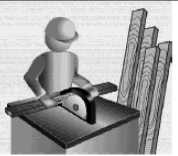 . Падающие объекты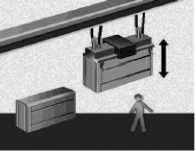 . Движущиеся элементы- ты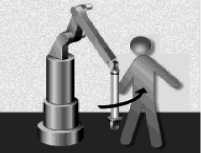 . Токоведущие части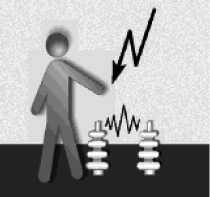 Неудобная поза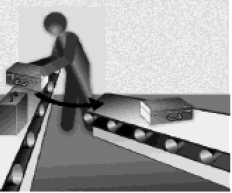 65666768мероприятий по
снижению рискаПри существующей опасности, исходящей от транспортных средств и подвижного оборудования, исключите меру, не относящуюсяк мерам для снижения рисков	Укажите соответствие опасных событий и источников опасностей А - опасное событие,Б - источник опасности1.2.3.4.5.1.2.3.4.5.6.Использование оборудования в соответствии с инструкцией по эксплуатацииРегулярная техническая проверка оборудованияГ ерметизация технологического оборудованияОперативное устранение неисправностей оборудованияОбеспечение порядка на транспортных путяхПотенциально опасные подвижные части промышленных установокКонтакт работника с опасными подвижными частями оборудованияПопадание посторонних предметов в подвижные части оборудованияНезащищенные от контакта с работником зубчатые зацепленияНаружные приводные ремниДемонтаж средств обеспечения безопасности без остановки работы механизма	Выдача средств индивидуальной защиты органов слухаОснащение вытяжек шумоглушителямиМонтаж шумопоглощающих панелей над зоной размещения оборудованияУстановка аспирационных зонтиков над местом выполнения работ с повышенным уровнем шумаРегулярные проверки слуха всех работников, подвергающихся высоким уровням шума	Соотнесите уровень рисковс необходимостью реализации мер по их снижениюсформировать план мероприятий по снижению рискаБ. незамедлительно остановить выполнение работпринять срочные меры по снижению рискаГ. выполнение мероприятий не требуется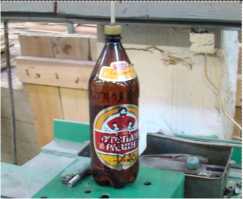 № п/пВопросВопросВарианты ответов на вопросВарианты ответов на вопросВарианты ответов на вопрос11Какой документ утверждает комиссия до начала выполнения работ по проведению специальной оценки условий труда?Какой документ утверждает комиссия до начала выполнения работ по проведению специальной оценки условий труда?Штатное расписание организацииСводную ведомостьСведения об организацииПеречень рабочих мест, на которых будет проводиться специальная оценка условий труда, с указанием аналогичных рабочих местУстав организацииИнструкции по охране труда22Кто возглавляет комиссию по проведению специальной оценки условий труда?Кто возглавляет комиссию по проведению специальной оценки условий труда?Руководитель службы охраны трудаПредседатель первичной профсоюзной организацииРаботодатель или его представительПредставитель Государственной инспекции трудаУчредитель юридического лица33Кем проводится идентификация потенциально вредных и (или) опасных производственных факторов на рабочих местах в целях проведения специальной оценки условий труда?Кем проводится идентификация потенциально вредных и (или) опасных производственных факторов на рабочих местах в целях проведения специальной оценки условий труда?Работодателем или его представителемПредседателем первичной профсоюзной организацииСлужбой охраны труда4.Членами комиссии по проведению специальной оценки условий труда5.Экспертом организации, проводящей специальную оценку условий труда44Кем утверждаются результаты идентификацииКем утверждаются результаты идентификацииРаботодателем или его представителемПредседателем первичной профсоюзной организацииСлужбой охраны трудаКомиссией по проведению специальной оценки условий трудапотенциально вредных и (или) опасных производственных факторов при проведении специальной оценки условий труда?5.Экспертом организации, проводящей специальную оценку условий труда5Какими признаются условия труда на рабочих местах комиссией, если вредные и (или) опасные производственные факторы на рабочем месте не идентифицированы?1.ОптимальнымиДопустимымиВ пределах нормативных значенийКомфортнымиНет правильного ответа6На какие классы подразделяются условия труда на рабочих местах по степени вредности и (или) опасности?1.Допустимые, вредные и опасные2.Оптимальные, допустимые, вредные и опасные3.Оптимальные, допустимые, вредные и очень вредныеВ пределах нормативных значений, вредные и опасныеНет правильного ответа7Какими являются условия труда, при которых воздействие на работника вредных и (или) опасных производственных факторов отсутствует или уровни воздействия которых не превышают уровни, установленные нормативами (гигиеническими нормативами) условий труда?1.ОптимальнымиДопустимымиВ пределах нормативных значенийВредными5.Опасными6.Вне пределов нормативных значений81.Оптимальными2.ДопустимымиКакими являются условия труда, при которых на работника воздействуют вредные и (или) опасные производственные факторы, уровни воздействия которых не превышают уровни, установленные нормативами (гигиеническими нормативами) условий труда?В пределах нормативных значенийВредными5.Опасными6.Вне пределов нормативных значений9Какими являются условия труда, при которых уровни воздействия вредных и (или) опасных производственных факторов превышают уровни, установленные нормативами (гигиеническими нормативами) условий труда?1.ОптимальнымиДопустимымиВ пределах нормативных значенийВредными5.Опасными6.Вне пределов нормативных значений10Какими являются условия труда, при которых на работника воздействуют вредные и (или) опасные производственные факторы, уровни воздействия которых в течение всего рабочего дня (смены) или его части1.ОптимальнымиДопустимымиВ пределах нормативных значенийВредными5.Опасными6.Вне пределов нормативных значенийспособны создать угрозу жизни работника?11Чем является процедура ознакомления в письменной форме работника с результатами проведения специальной оценки условий труда на его рабочем месте?1.Ожидаемым действием от работодателяПравом работодателяРекомендуемым действием для работодателя4.Обязанностью работодателя5.Нет правильного ответа12В течении какого количества дней какой срок со дня утверждения отчета о проведении специальной оценки условий труда работодатель обязан уведомить об этом организацию, проводившую специальную оценку условий труда?Тридцати календарных днейТридцати рабочих днейТрех календарных днейТрех рабочих днейНет правильного ответа13В какой срок подписывается всеми членами комиссии и утверждается председателем комиссии отчет о проведении специальной оценки условий труда со дня его направления работодателю организацией,Тридцати календарных днейТридцати рабочих днейТрех календарных днейТрех рабочих днейНет правильного ответапроводящей специальную оценку условий труда?14Каким нормативноправовым актом определены форма и порядок подачи декларации соответствия условий труда государственным нормативным требованиям охраны труда?Федеральный закон от 28.12.2013 N 426-ФЗ «О специальной оценке условий труда»Приказ Минтруда России от 17 июня 2021 г. N 406нПриказ Минтруда России от 7 февраля 2014 г. N 80нПриказ Минтруда России от 24 января 2014 г. N 33н15В какой срок работодателем подается декларация соответствия условий труда государственным нормативным требованиям охраны труда?Тридцати календарных днейТридцати рабочих днейТрех календарных днейТрех рабочих днейНет правильного ответа16В какой срок работодатель организует ознакомление работников с результатами проведения специальной оценки условий труда на их рабочих местах?Не более тридцати календарных днейНе более тридцати рабочих днейНе более трех календарных днейНе более десяти рабочих днейНет правильного ответа18Кем подписывается декларация соответствия условий труда государственным нормативнымРуководителем юридического лицаПредседателем первичной профсоюзной организацииПредседателем комиссии по проведению специальной оценки условий труда4.Членами комиссии по проведению специальной оценки условий труда5.Экспертом организации, проводящей специальную оценку условий трудатребованиям охраны труда?19Что является основанием для отказа в принятии декларации соответствия условий труда государственным нормативным требованиям охраны труда со стороны Г осударственной инспекции труда?Сроки подачиНесоответствие форме3.Объем документа4.Нет правильного ответа20В какой срок Государственная инспекция труда в субъекте РФ возвращает декларацию соответствия условий труда государственным нормативным требованиям охраны труда, при наличии основания для отказа (поданную на бумажном носителе)?Не более тридцати календарных днейНе более тридцати рабочих днейНе более трех календарных днейНе более десяти рабочих днейНет правильного ответа21Что устанавливается на рабочих местах по результатам проведения специальной оценки условий труда? Что по результатам проведения специальной оценки условий трудаКатегория (подкатегория) условий трудаКласс опасности на рабочих местахКлассы (подклассы) условий трудаУровень (подуровень) условий трудаНет правильного ответаустанавливается на рабочих местах?22Кем принимается решение о возможности применения, в целях проведения специальной оценки условий труда, результатов исследований (испытаний) и измерений вредных и (или) опасных производственных факторов, проведенных при осуществлении на рабочих местах производственного контроля за условиями труда?Комиссией по проведению специальной оценки условий труда по представлению эксперта организации, проводящей специальную оценку условий трудаПредседателем первичной профсоюзной организации по представлению эксперта организации, проводящей специальную оценку условий труда3.Экспертом организации, проводящей специальную оценку условий трудаРаботодателем или его представителем по представлению Председателя первичной профсоюзной организацииНет правильного ответа23В каком случае допускается применение, в целях проведения специальной оценки условий труда, результатов исследований (испытаний) и измерений вредных и (или) опасных производственных факторов, проведенных при осуществлении на рабочих местах производственного контроля за условиями труда?Срок не ранее чем за шесть месяцев до проведения специальной оценки условий трудаСрок не ранее чем за двенадцать месяцев до проведения специальной оценки условий трудаСрок не ранее чем за три месяца до проведения специальной оценки условий трудаНет правильного ответа24Какой документ прикладывается к протоколу, в случае применения в целях проведения специальной оценки условий труда, результатов исследований (испытаний) и измерений вредных и (или) опасных производственных факторов, проведенных при осуществлении на рабочих местах производственного контроля за условиями труда?Заключение эксперта о возможности использования результатов исследований (испытаний) и измерений вредных и (или) опасных производственных факторов, проведенных при осуществлении на рабочих местах производственного контроля за условиями трудаПояснительная записка эксперта о возможности использования результатов исследований (испытаний) и измерений вредных и (или) опасных производственных факторов, проведенных при осуществлении на рабочих местах производственного контроля за условиями трудаСертификат эксперта, проводившего исследования (испытания) и измерения вредных и (или) опасных производственных факторов, проведенных при осуществлении на рабочих местах производственного контроля за условиями трудаАттестат аккредитации испытательной лаборатории (центра), проводившей исследования (испытания) и измерения вредных и (или) опасных производственных факторов, проведенных при осуществлении на рабочих местах производственного контроля за условиями труда25В отношении каких категорий рабочих мест специальная оценка условий труда не проводится?НадомниковДистанционных работниковРаботников, вступивших в трудовые отношения с работодателями - добровольными спортивными обществамиРаботников, вступивших в трудовые отношения с работодателями - физическими лицами, не являющимисяиндивидуальными предпринимателямиРаботников, вступивших в трудовые отношения с работодателями - религиозными организациями26В каких целях могут применяться результаты специальной оценки условий труда?Разработка и реализация мероприятий, направленных на улучшение условий труда работников.Проведение обучения руководителей и специалистов по программе обучения по охране труда (Объем 40 часов).Обеспечения работников средствами индивидуальной защиты, а также оснащения рабочих мест средствами коллективной защиты.Осуществления контроля за состоянием условий труда на рабочих местах.Установления работникам предусмотренных Трудовым кодексом Российской Федерации гарантий и компенсаций27Какие факторы производственной среды относятся к физическим иИонизирующие излученияПараметры микроклиматаУльтразвук воздушныйПатогенные микроорганизмы - возбудители инфекционных заболеванийподлежат исследованиям (испытаниям) и измерениям в целях проведения специальной оценки условий труда?5. Аэрозоли, преимущественно фиброгенного действия28Какие факторы производственной среды относятся к химическим и подлежат исследованиям (испытаниям) и измерениям в целях проведения специальной оценки условий труда?химические вещества и смеси, измеряемые в воздухе рабочей зоны и на кожных покровах работниковвибрация общая и локальнаяхимические вещества биологической природы (антибиотики, витамины, гормоны, ферменты, белковые препараты)переменные электромагнитные поля, в том числе радиочастотного диапазона и оптического диапазона (лазерное и ультрафиолетовое)аэрозоли, преимущественно фиброгенного действия29Какие факторы производственной среды относятся к биологическим и подлежат исследованиям (испытаниям) и измерениям в целях проведения специальной оценки условий труда?микроорганизмы-продуценты, содержащиеся в бактериальных препаратахинфразвукживые клетки и споры, содержащиеся в бактериальных препаратахаэрозоли, преимущественно фиброгенного действияпатогенные микроорганизмы - возбудители инфекционных заболеваний30Какие показатели подлежат исследованиям (испытаниям) и измерениям по тяжести трудового процесса в целях проведения специальной оценки условий труда?длина пути перемещения грузамышечное усилиемасса перемещаемых грузовнагрузка на слуховой анализаторугол наклона корпуса тела работника и количество наклонов за рабочий день (смену)плотность сигналов (световых, звуковых) и сообщений в единицу времени31Какие показатели подлежат исследованиям1.плотность сигналов (световых, звуковых) и сообщений в единицу времени 2.число производственных объектов одновременного наблюдения 3.нагрузка на слуховой анализатор(испытаниям) и измерениям по напряженности трудового процесса в целях проведения специальной оценки условий труда?количество стереотипных рабочих движенийвремя удержания грузаработа с оптическими приборами32В каких случаях внеплановая специальная оценка условий труда должна проводиться в течение двенадцати месяцев?Ввод в эксплуатацию вновь организованных рабочих мест.Получение работодателем предписания государственного инспектора труда о проведении внеплановой специальной оценки условий труда.Изменение технологического процесса, замена производственного оборудования, которые способны оказать влияние на уровень воздействия вредных и (или) опасных производственных факторов на работников.Изменение состава применяемых материалов и (или) сырья, способных оказать влияние на уровень воздействия вредных и (или) опасных производственных факторов на работников.5Изменение применяемых средств индивидуальной и коллективной защиты, способное оказать влияние на уровень воздействия вредных и (или) опасных производственных факторов на работников.6. Произошедший на рабочем месте несчастный случай на производстве (за исключением несчастного случая на производстве, произошедшего по вине третьих лиц) или выявленное профессиональное заболевание, причинами которых явилось воздействие на работника вредных и (или) опасных производственных факторов.33В каких случаях внеплановая специальная оценка условий труда должна проводиться в течение шести месяцев?Ввод в эксплуатацию вновь организованных рабочих мест.Получение работодателем предписания государственного инспектора труда о проведении внеплановой специальной оценки условий труда.Изменение технологического процесса, замена производственного оборудования, которые способны оказать влияние на уровень воздействия вредных и (или) опасных производственных факторов на работников.Изменение состава применяемых материалов и (или) сырья, способных оказать влияние на уровень воздействия вредных и (или) опасных производственных факторов на работников.Изменение применяемых средств индивидуальной и коллективной защиты, способное оказать влияние на уровень воздействия вредных и (или) опасных производственных факторов на работников.Произошедший на рабочем месте несчастный случай на производстве (за исключением несчастного случая на производстве, произошедшего по вине третьих лиц) или выявленное профессиональное заболевание, причинами которых явилось воздействие на работника вредных и (или) опасных производственных факторов.34Установите правильную последовательность этапов проведения специальной оценки условий трудаИсследования (испытания) и измерения вредных и (или) опасных производственных факторов.Идентификация потенциально вредных и (или) опасных производственных факторов.Оформление результатов проведения специальной оценки условий труда.Отнесение условий труда на рабочем месте по степени вредности и (или) или опасности к классу (подклассу) условий труда по результатам проведения исследований (испытаний) и измерений вредных и (или) опасных производственных факторов.35Установите правильную последовательность этапов проведения идентификации потенциально вредных и (или) опасных производственных факторов в целях проведения специальной оценки условий трудаВыявление и описание имеющихся на рабочем месте факторов производственной среды и трудового процесса, источников вредных и (или) опасных факторов.Сопоставление и установление совпадений, имеющихся на рабочем месте, факторов производственной среды и трудового процесса с факторами производственной среды и трудового процесса, предусмотренными классификатором вредных и (или) опасных производственных факторов.Оформление результатов идентификации.Принятие решения о проведении исследований (испытаний) и измерений вредных и (или) опасных факторов.36Продолжите фразу. Единый комплекс последовательно осуществляемых мероприятий по идентификации вредных и (или) опасных факторов производственной среды и трудового процесса и оценке уровня их воздействия на работника являетсяАттестация рабочих мест.Оценка профессиональных рисков на рабочих местах.Специальная оценка условий труда.Производственный контроль на рабочих местах.Аутсорсинг по охране труда37Правами работодателя в связи с проведением специальной оценки условий труда являютсяТребовать от организации, проводящей специальную оценку условий труда, обоснования результатов ее проведения.Проводить внеплановую специальную оценку условий труда.Ознакомить в письменной форме работника с результатами проведения специальной оценки условий труда на его рабочем месте.Обжаловать в порядке, установленном статьей 26 ФЗ N 426-ФЗ от 28.12.2013 «О специальной оценке условий труда», действия (бездействие) организации, проводящей специальную оценку условий труда.38Обязанностями работодателя в связи с проведением специальной оценки условий труда являютсяОбеспечить проведение специальной оценки условий труда, в том числе внеплановой.Ознакомить в письменной форме работника с результатами проведения специальной оценки условий труда на его рабочем месте.Давать работнику необходимые разъяснения по вопросам проведения специальной оценки условий труда на его рабочем месте.Обжаловать в порядке, установленном статьей 26 ФЗ N 426-ФЗ от 28.12.2013 «О специальной оценке условий труда», действия (бездействие) организации, проводящей специальную оценку условий труда.39Правами работника в связи с проведением специальной оценки условий труда являются.Присутствовать при проведении специальной оценки условий труда на его рабочем месте.Обращаться к работодателю, его представителю, организации, проводящей специальную оценку условий труда, эксперту организации, проводящей специальную оценку условий труда, с предложениями по осуществлению на его рабочем месте идентификации потенциально вредных и (или) опасных производственных факторов и за получением разъяснений по вопросам проведения специальной оценки условий труда на его рабочем месте.Обжаловать результаты проведения специальной оценки условий труда на его рабочем месте в соответствии со статьей 26 N 426-ФЗ от 28.12.2013 «О специальной оценке условий труда».Ознакомиться с результатами проведенной на его рабочем месте специальной оценки условий труда.40Обязанностями работника в связи с проведением специальной оценки условий труда явдяютсяПрисутствовать при проведении специальной оценки условий труда на его рабочем месте.Обращаться к работодателю, его представителю, организации, проводящей специальную оценку условий труда, эксперту организации, проводящей специальную оценку условий труда, с предложениями по осуществлению на его рабочем месте идентификации потенциально вредных и (или) опасных производственных факторов и за получением разъяснений по вопросам проведения специальной оценки условий труда на его рабочем месте.Обжаловать результаты проведения специальной оценки условий труда на его рабочем месте в соответствии со статьей 26 N 426-ФЗ от 28.12.2013 «О специальной оценке условий труда».Ознакомиться с результатами проведенной на его рабочем месте специальной оценки условий труда.41Какие документы включаются в состав отчета о проведении специальной оценки условий труда?Сведения об организации, проводящей специальную оценку условий труда.Перечень рабочих мест, на которых проводилась специальная оценка условий труда.Инструкции по охране труда.Карты специальной оценки условий труда.Протоколы исследований (испытаний) и измерений, идентифицированных вредных и (или) опасных производственных факторов.Сводная ведомость специальной оценки условий труда.43Какое количество карт специальной оценки условий труда заполняется на аналогичные рабочие места?1 .ОднаДвеНа каждое рабочее местоНет правильного ответа44В какой срок со дня утверждения отчета о проведении специальнойТридцать рабочих днейТридцать календарных днейДесять рабочих днейДесять календарных днейоценки условий труда организация, проводящая специальную оценку условий труда, обязана передать сведения о результатах в информационную систему учета?5. Три рабочих дня45В какой срок со дня внесения сведений в информационную систему учета результатов проведения специальной оценки условий труда, организация, проводящая специальную оценку условий труда, обязана уведомить об этом работодателя?Тридцать рабочих днейТридцать календарных днейДесять рабочих днейДесять календарных днейТри рабочих дня46В отношении каких рабочих мест идентификация потенциально вредных и (или) опасных производственных факторов не осуществляется?Рабочих мест работников, профессии, должности, специальности которых включены в списки работ, производств, профессий, должностей, специальностей и учреждений (организаций), с учетом которых осуществляется досрочное назначение страховой пенсии по старости.Рабочих мест, в связи с работой на которых работникам в соответствии с законодательными и иными нормативными правовыми актами предоставляются гарантии и компенсации за работу с вредными и (или) опасными условиями труда..Рабочих мест, на которых по результатам ранее проведенных аттестации рабочих мест по условиям труда или специальной оценки условий труда были установлены оптимальные и (или) допустимые опасные условия труда.Рабочих мест, на которых по результатам ранее проведенной аттестации рабочих мест по условиям труда или специальной оценки условий труда были установлены вредные и (или) опасные условия труда.47Вправе ли комиссия по проведению специальной оценки условий труда принять решение оНетДаНе регламентированоНет правильного ответаневозможности проведения исследований (испытаний) и измерений вредных и (или) опасных факторов в случае, если проведение указанных исследований (испытаний) и измерений на рабочем месте может создать угрозу для жизни?48К какому классу условий труда относятся условия труда на рабочем месте, в отношении которого комиссией по проведению специальной оценки условий труда принято решение о невозможности проведения исследований (испытаний) и измерений вредных и (или) опасных факторов в связи с созданием угрозы для жизни?ОптимальныеДопустимыеВредныеОпасные49Каким документом оформляется решение комиссии по проведению специальной оценки условий труда о невозможности проведения исследований (испытаний) и измерений вредных и (или) опасных факторов на рабочемДокладная запискаПротоколОбъяснительная запискаСправкаместе в связи с созданием угрозы для жизни?50В какой срок со дня принятия решения комиссией по проведению специальной оценки условий труда о невозможности проведения исследований (испытаний) и измерений вредных и (или) опасных факторов в связи с созданием угрозы для жизни работодатель должен уведомить территориальный орган Федеральной службы по труду и занятости по месту своего нахождения?Тридцать рабочих днейТридцать календарных днейДесять рабочих днейДесять календарных днейТри рабочих дня51По каким факторам проводится итоговая оценка условий труда на рабочем месте по степени вредности и опасности?Химический факторСтатическая нагрузкаВибрация общаяПараметры микроклиматаТяжесть трудового процессаМонотонность нагрузок52Каким нормативным правовым актом утверждена методика проведения специальной оценки условий труда?Приказ Минтруда России от 24.01.2014 N 33нПриказ Минтруда России от 29.09.2021 N 664НПриказ Минтруда России от 24.04.2015 N 250нПриказ Минтруда России от 17.06.2021 N 406Н53Каким нормативным правовым актом утверждён классификаторПриказ Минтруда России от 24.04.2015 N 250нПриказ Минтруда России от 17.06.2021 N 406НПриказ Минтруда России от 24.01.2014 N 33нПриказ Минтруда России от 29.09.2021 N 664Нвредных и (или) опасных производственных факторов, используемый при проведении специальной оценки условий труда?54Каким нормативным правовым актом утверждена форма отчета о проведении специальной оценки условий труда и инструкции по ее заполнению?Приказ Минтруда России от 17.06.2021 N 406НПриказ Минтруда России от 24.01.2014 N 33нПриказ Минтруда России от 29.09.2021 N 664НПриказ Минтруда России от 24.04.2015 N 250н55Что должно учитываться при осуществлении на рабочих местах идентификации потенциально вредных и (или) опасных производственных факторов?Производственное оборудование, материалы и сырье, используемые работниками.Результаты ранее проводившихся на данных рабочих местах исследований (испытаний) и измерений вредных и (или) опасных производственных факторов.Случаи производственного травматизма и (или) установления профессионального заболевания, возникшие в связи с воздействием на работника на его рабочем месте вредных и (или) опасных производственных факторов.Предложения работников по осуществлению на их рабочих местах идентификации потенциально вредных и (или) опасных производственных факторов.Результаты, полученные при осуществлении организованного в установленном порядке на рабочих местах производственного контроля за условиями трудаВсе ответы правильные№ п/пВопросВопросВопросВарианты ответов на вопросВарианты ответов на вопрос11Каким свойством должен обладать метод оценки уровня профессиональных рисков в организации?а)	соответствие особенностям (сложности) производственной деятельности работодателя;б)	соответствие требованиям НПА по вопросам оценки уровня профессиональных рисков;в)	соответствие методам, применяемым в Российской Федерации;г)	соответствие методам, применяемым в зарубежной практике.а)	соответствие особенностям (сложности) производственной деятельности работодателя;б)	соответствие требованиям НПА по вопросам оценки уровня профессиональных рисков;в)	соответствие методам, применяемым в Российской Федерации;г)	соответствие методам, применяемым в зарубежной практике.22Каким свойством должен обладать метод оценки уровня профессиональных рисков в организации?а)	предоставление результатов в форме, способствующей повышению осведомленности работников о существующих на их рабочих местах опасностях и мерах управления профессиональными рисками;б)	соответствие требованиям НПА по вопросам оценки уровня профессиональных рисков;в)	соответствие методам, применяемым в Российской Федерации;г)	соответствие методам, применяемым в зарубежной практике.а)	предоставление результатов в форме, способствующей повышению осведомленности работников о существующих на их рабочих местах опасностях и мерах управления профессиональными рисками;б)	соответствие требованиям НПА по вопросам оценки уровня профессиональных рисков;в)	соответствие методам, применяемым в Российской Федерации;г)	соответствие методам, применяемым в зарубежной практике.33Каким свойством должен обладать метод оценки уровня профессиональных рисков в организации?а)	обеспечение возможности прослеживания, воспроизводимости и проверки процесса и результатов;б)	соответствие требованиям НПА по вопросам оценки уровня профессиональных рисков;в)	соответствие методам, применяемым в Российской Федерации;г)	соответствие методам, применяемым в зарубежной практике.а)	обеспечение возможности прослеживания, воспроизводимости и проверки процесса и результатов;б)	соответствие требованиям НПА по вопросам оценки уровня профессиональных рисков;в)	соответствие методам, применяемым в Российской Федерации;г)	соответствие методам, применяемым в зарубежной практике.44Установите соответствие между временным диапазоном проявления оцениваемого риска и его наименованием :а) выполнение однократных заданий (проведение срочных работ по локализации обрыва линии электропередачи);Риск краткосрочный;Риск среднесрочныйРиск долгосрочныйРиск краткосрочный;Риск среднесрочныйРиск долгосрочный- б) внерение нового оборудования, проходящего апробацию); в) поэтапное изменение технологической системы)5Расположите в правильной последовательности действия пятишагового матричного метода оценки уровня рискова)	формирование перечня опасностей по видам работ;б)	разработка мер по устранению опасностей и снижению уровней профессиональных рисков;в)	сбор информации о состоянии охраны труда;г)	документирование процедуры оценки уровня профессиональных рисков с составлением перечня (реестра) всех выявленных опасностей;д)	оценка рисков от выявленных опасностей (оценка вероятности и степени тяжести возможных последствий).6От какого из нижеперечисленных фактора зависит доступность ресурсов?а)	наличие практического опыта, навыков и возможностей группы оценкиб)	непредсказуемостьв)	относительная достоверность имеющейся информацииг)	изменчивость параметров, на которых основывается решениед)	отсутствие знаний о чем-либо7От какого из нижеперечисленных фактора зависит доступность ресурсов?а)	непредсказуемостьб)	относительная достоверность имеющейся информациив)	наличие ограничений по времени, которым располагает работодатель для реализации процедурыг)	отсутствие знаний о чем-либод)	изменчивость параметров, на которых основывается решение8Выберите правильные ответы на вопрос:Что рекомендуется учитывать при выборе метода оценки уровня профессиональных рисков ?Различные факторыАспекты области их примененияМасштабы применения результатов оценки уровня профессиональных рисковУровни принимаемых решений, направленных на реализацию мер управления риском9Какой фактор из нижеперечисленныха) неспособность распознавать сложные данные, ситуации с долгосрочными последствиями, судить без предвзятостиобуславливает неопределенность?б)	полное понимание производственного процессав)	наличие доступного бюджета, если необходимы внешние и дополнительные ресурсыг)	наличие ограничений по времени, которым располагает работодатель для реализации процедуры10Какой фактор из нижеперечисленных обуславливает неопределенность?а)	полное понимание производственного процессаб)	наличие доступного бюджета, если необходимы внешние и дополнительные ресурсыв)	непредсказуемостьг)	наличие ограничений по времени, которым располагает работодатель для реализации процедуры11Выберите правильный ответ на вопрос.Какой временной диапазон проявления оцениваемого риска определяет уровень принимаемых решений , направленных на реализацию мер управления рисками, как стратегический уровень (высшее руководство)?Риск краткосрочныйСреднесрочный рискДолгосрочный риск12Выберите правильный ответ на вопрос:Какому термину соответствует следующее определение «Количественное или качественное определение значения показателя риска»?а)	рискб)	оценка рискав)	опасный факторг)	определение опасностид)	специальная оценка условий труда13У становите соответствие терминов и определений:легкий ущербсредний ущербтяжелый ущерба)	когда пострадавшему работнику не требуется оказания медицинской помощи; в худшем случае 3-дневное отсутствие на работеб)	когда несчастный случай вызывает серьезное (неизлечимое) повреждение здоровья, требуется лечение в стационаре; отсутствие на работе более 30 дней; стойкая утрата трудоспособности или смертьв)	когда пострадавшего работника доставляют в организацию здравоохранения или требуется ее посещение; отсутствие на работе до 30 дней; развивается хроническое заболевание14Какой метод использует показатели, характеризующие отклонения существующих условий от норм?а)	прямойб)	косвенныйв)	обратныйг)	качественныйд)	количественный15Для каких предприятий и организаций применяются методы оценки уровня профессиональных рисков, не требующие специальных знаний, позволяющие обеспечить соблюдение базовых требований безопасности при малой численности персонала и количестве рабочих мест и при отсутствии оборудования, способного причинить вред здоровью значительного количества работникова)	малого и микро-бизнесаб)	крупных производственных организацийв)	организаций, работающих с опасным и вредными материаламиг)	предприятия любой численности и вида деятельности16Как называется метод оценки профессиональных рисков, который представляет собой сочетание дерева отказов и дерева событий, рассматривает как причины, так и последствия нежелательных событий, рекомендуется к применению для идентификации возможных причин нежелательного события?а)	Анализ причинно-следственных связейб)	Анализ "галстук-бабочка"в)	Матричный метод на основе балльной оценкиг)	Матричный методд)	Контрольные листы17Установите правильную последовательность действий разработки и реализации мер по управлению профессиональными рисками с учетом возможности применения результатов проведения специальной оценки условий труда для оценки уровней профессиональных рисков?а)	Рассматриваются меры управления профессиональными рисками (меры снижения уровня профессиональных рисков или контроля уровня профессиональных рисков)б)	Разработка мер управления профессиональными рисками и составление плана мероприятий по управлению профессиональными рискамив)	По результатам оценки уровня профессиональных рисков оформляется перечень (реестр) рисков, ранжированный в зависимости от оцененного уровня каждого рискаг)	Повторная оценка уровня профессиональных рисков после реализации указанных в предыдущем шаге мероприятий по управлению профессиональными рисками18Что необходимо учитывать при выборе метода оценки рисков?Размер предприятияСложность производственных процессовОсобенности объекта оценкиСложность производственных процессов и оборудования19Какой из перечисленных документов описывает вопросы, связанные с менеджментом рисков?а)	ГОСТ Р 12.0.010-2009б)	ГОСТ Р ИСО 31000-2019в)	Приказ Минтруда РФ от 28.12.2021 N 926г)	Приказ Минтруда РФ от 28.12.2021 N 902Нд)	Приказ Минтруда РФ от 28.12.2021 N 7720Установите правильную последовательность применения мер контроля для управления рисками на производстве в соответствии с их эффективностьюа)	замена опасной работы менее опаснойб)	устранение опасности в источнике (например, отказ от опасной технологической операции, либо полная автоматизация опасной ручной операции)в)	реализация административных методов ограничения времени воздействия опасностей на работниковг)	реализация инженерных (технических) методов ограничения интенсивности воздействия опасностей на работниковд)	использование средств индивидуальной защиты21Возможно ли проведение оценки риска в организации методами, разработанными самостоятельно?а)	да, возможно при наличии специальной аккредитации;б)	да, при учете специфики своей деятельности;в)	категорически запрещено;г)	разрешено только крупным организациям со сложной структурой.№ п/пВопросВарианты ответов на вопрос1К какому виду опасностей относится электрический ток?а)	химические опасностиб)	механические опасностив)	эргономические опасностиг)	физические опасностид)	психологические опасности2К какому виду опасностей относятся мутагенные вещества?а)	химические опасностиб)	механические опасностив)	эргономические опасностиг)	физические опасностид)	психологические опасности3К какому виду опасностей относится неудобная поза во время проведения работ?а)	химические опасностиб)	механические опасностив)	эргономические опасностиг)	физические опасностид)	психологические опасности4Что должен обеспечивать работодатель при хранении транспортировки и реализации нефтепродуктов?а)	содержание нефтеперерабатывающих производств, нефтебаз, автозаправочных станций и складов горючесмазочных материалов (далее - объекты) в исправном состоянии и их эксплуатацию в соответствии с требованиями Правил и технической документации организации-изготовителя;б)	проведение обучения работников по охране труда и проверку знаний требований охраны труда;в)	контроль за соблюдением работниками требований инструкций по охране труда;г)	все вышеперечисленное5Выберите ответ на вопрос: Какие природные явления могут оказать негативное влияние на проведение измерения и отбора проб нефти?а)	ветер свыше 25 м/с;б)	осадки в виде дождя выше ежемесячной нормы по региону;в)	гроза;г)	осадки в виде снега выше ежемесячной нормы по региону;д)	все вышеперечисленное6Какой документ работодатель должен утвердить до начала выполнения работ в ограниченных и замкнутых пространствах?а)	перечень объектов, относящихся к ограниченным и замкнутым пространствам;б)	перечень объектов с загазованной средой, но оборудованных искусственной вентиляцией;в)	перечень объектов, оборудованных искусственной вентиляцией, но не оборудованных освещением;г)	перечень опасных производственных объектов, подходящих под понятие объектов ограниченных и замкнутых пространств.7Каково максимальное время проведения работ в ОЗП с использованием шлангового противогаза?а)	не более 20 мин;б)	не более 30 мин;в)	не более 15 мин;г)	не более 40 мин.8Каково максимальное время нахождения работника в канализационном колодце?а)	не более 20 мин;б)	не более 30 мин;в)	не более 15 мин;г)	не более 40 мин.9Какие меры по управлению рисками в рамках СУОТ необходимо применить к работам на палубе и за бортом судов, нефтяных платформ.а)	Отказ от операции, характеризующейся наличием вредных и опасных производственных факторов;б)	Размещение защитных ограждений, исключающих вероятность падения работника;в)	Назначение ответственного лица за безопасное выполнение работ и контроль;г)	все вышеперечисленное.10Какие ежегодные мероприятия рекомендуется проводить для снижения уровня профессиональных рисков?а)	Внедрение систем (устройств) автоматического и дистанционного управления и регулирования производственным оборудованием, технологическими процессами, подъемными и транспортными устройствами;б)	Приобретение и монтаж средств сигнализации о нарушении штатного функционирования производственного оборудования, средств аварийной остановки, а также устройств, позволяющих исключить возникновение опасных ситуаций при полном или частичном прекращении энергоснабжения и последующем его восстановлениив)	Устройство ограждений элементов производственного оборудования, защищающих от воздействия движущихся частей, а также разлетающихся предметов, включая наличие фиксаторов, блокировок, герметизирующих и других элементов;г)	Реализация мероприятий, направленных на развитие физической культуры и спорта в трудовых коллективах;д)	все вышеперечисленное11Какая поза из представленных на рисунках является более удобной дляа)	сидяб)	стоя при высоте стола 1.8 м;в)	стоя при высоте рабочего стола 1.6 м;г)	стоя, высота рабочего стола не регламентируется.работника при работе на дисплейном оборудовании?12Какова минимальная высота перил по краю резервуара по обе стороны от маршевой лестницы при осуществлении производственных процессов и эксплуатации оборудования при хранении, транспортировании и реализации нефтепродуктов?а)	1 м;б)	1,8 м;в)	1,1 м;г)	1,3 м;д)	0,8 м.13Ветошь из какого материала допускается использовать при отборе и замере нефти из резервуаров для обтирания ленты рулетки после измерения уровня нефтепродукта в резервуаре?а)	синтетического;б)	хлопчатобумажного;в)	шерстяного;г)	шелкового.14Ограждения или изоляции поверхности оборудования и трубопроводов при осуществлении производственных процессов и эксплуатации оборудования при хранении, транспортировании и реализации нефтепродуктов необходима, если:а)	она нагревается выше 100 °C;б)	она нагревается выше 50 °C;в)	она нагревается выше 80 °C;г)	она нагревается выше 45 °C;15В каком случае необходимо обеспечивать систематическое наблюдение за работой оборудования и приборов насосной станции при осуществленииа)	при стабильных и постоянных режимах работы насосной станции;б)	при остановке работы насосной станции;в)	при отсутствии в насосной станции средств автоматического контроля;г)	при наличии средств автоматического контроляпроизводственных процессов и эксплуатации оборудования при хранении, транспортировании и реализации нефтепродуктов?16Какова максимальная нагрузка, разрешенная к подъему и перемещению постоянно в течение рабочей смены для женщин?а)	10 кг;б)	7 кг;в)	15 кг;г)	12 кг.17При использовании какого из представленных СИЗОД время работы не должны превышать 30 минут с последующим отдыхом не менее 15 минут?а)	дыхательный аппарат на сжатом воздухе;б)	шланговый противогаз;в)	самоспасатель изолирующего типа;г)	противогаз фильтрующий.18В каком порядке необходимо применять меры снижения или исключения профессиональных рисков при работе в ОЗП для достижения максимальной эффективности данных мер в порядке убывания?а)	исключение опасной работы (процедуры) в ОЗП и (или) сокращение времени ее выполнения;б)	замена опасной работы (процедуры) менее опасной (с меньшим уровнем риска);в)	реализация административных методов ограничения времени воздействия опасностей на работников;г)	реализация технических и (или) технологических методов ограничения риска воздействия опасностей на работников;д)	дублирование средств связи;е)	дублирование средств измерения параметров рабочей среды или индикаторов (средств сигнализации)ж)	использование средств индивидуальной защиты;з)	использование коллективных средств защиты19Какие меры по управлению рисками в рамках СУОТ необходимо применить к транспортному средству для предупреждения его опрокидывания?а)	использование блокировочных устройств;б)	обеспечение устойчивого положения транспортного средства, исключающего его внезапное неконтролируемое перемещение;в)	отказ от использования погрузочной техники;г)	все перечисленное верно.№ п/пВопросВарианты ответов на вопрос1Установите соответствие между термином и его определениемСредство индивидуальной защитыСредство коллективной защитыа)	Средство, используемое для предотвращения или уменьшения воздействия на работника вредных и (или) опасных производственных факторов, особых температурных условий, а также для защиты от загрязненияб)	Технические средства защиты работников, конструктивно и (или) функционально связанные с производственным оборудованием, производственным процессом, производственным зданием (помещением), производственной площадкой, производственной зоной, рабочим местом (рабочими местами) и используемые для предотвращения или уменьшения воздействия на работников вредных и (или) опасных производственных факторов2Какое определение СИЗ является верным: «Средство индивидуальной защиты - это ...»а)	Средство, используемое для предотвращения воздействия на работника вредных и (или) опасных производственных факторов, особых температурных условий, а также для защиты от загрязненияб)	Средство, используемое для уменьшения воздействия на работника вредных и (или) опасных производственных факторов, особых температурных условий, а также для защиты от загрязненияв)	Средство, используемое для предотвращения или уменьшения воздействия на работника вредных и (или) опасных производственных факторовг)	Средство, используемое для предотвращения или уменьшения воздействия на работника вредных и (или) опасных производственных факторов, особых температурных условий, а также для защиты от загрязнения3При проведении каких работ работодатель обязан обеспечить приобретение и выдачу работникам средств индивидуальной защиты и смывающих средств?а)	На работах с вредными и (или) опасными условиями трудаб)	На работах, выполняемых в особых температурных условияхв)	На работах, связанных с загрязнениемг)	На работах с вредными и (или) опасными условиями труда, а также на работах, выполняемых в особых температурных условиях или связанных с загрязнением4С учётом чего устанавливаются работодателем Нормы бесплатной выдачи средств индивидуальной защиты и смывающих средств работникам?а)	Результатов специальной оценки условий трудаб)	Результатов оценки профессиональных рисковв)	Результатов специальной оценки условий труда и оценки профессиональных рисковг)	Результатов специальной оценки условий труда и оценки профессиональных рисков, мнения выборного органа первичной профсоюзной организации или иного уполномоченного представительного органа работников (при наличии такого представительного органа)5Что должно обеспечиваться при применении средств индивидуальной защиты по назначению и выполнении требований к эксплуатации и техническому обслуживанию?а)	Необходимый уровень защиты жизни и здоровья человека от вредных и опасных факторов; отсутствие недопустимого риска возникновения ситуаций, которые могут привести к появлению опасностей; необходимый уровень защиты жизни и здоровья человека от опасностей, возникающих при применении средств индивидуальной защиты.б)	Необходимый уровень защиты жизни и здоровья человека от вредных и опасных факторов.в)	Отсутствие недопустимого риска возникновения ситуаций, которые могут привести к появлению опасностей; необходимый уровень защиты жизни и здоровья человека от опасностей, возникающих при применении средств индивидуальной защиты.г)	Необходимый уровень защиты жизни и здоровья человека от опасностей, возникающих при применении средств индивидуальной защиты.6Каким показателям должны соответствовать средства индивидуальной защиты и их комплектующие изделия, компоненты (материалы)?а)	Санитарно-химическимб)	Органолептическим и токсиколого-гигиеническимв)	Санитарно-химическим и токсиколого-гигиеническимг)	Санитарно-химическим, органолептическим и токсиколого-гигиеническим7Какие средства индивидуальной защиты должны изготавливаться из материалов, исключающих искрообразование?а)	Все средства индивидуальной защитыб)	Средства индивидуальной защиты, предназначенные для использования в пожаровзрывоопасной средев)	Средства индивидуальной защиты, используемые подразделениями пожарной охраныг)	Средства индивидуальной защиты, используемые при эксплуатации электроустановок8Что должно быть указано в эксплуатационной документации к средствам индивидуальной защиты?а)	Комплектность, срок хранения или годности, гарантийный срок (для средств индивидуальной защиты, теряющих защитные свойства в процессе хранения и (или) эксплуатации), правила безопасного хранения, использования (эксплуатации и ухода), транспортировки и утилизации, а также при необходимости климатическое исполнение средств индивидуальной защиты и правила их дегазации, дезактивации, дезинфекции, а также способы подтверждения их защитных свойствб)	Правила безопасного хранения, использования (эксплуатации и ухода), транспортировки и утилизациив)	Правила дегазации, дезактивации, дезинфекции средств индивидуальной защитыг)	Климатическое исполнение средств индивидуальной защиты9Какое значение времени надевания и приведения в действие должно составлять у фильтрующего самоспасателя, используемого при пожарах?а)	Не более 60 сб)	Не более 90 св)	Не более 120 сг)	Не более 180 с10Какая бывает форма подтверждения соответствия средств индивидуальной защиты требованиям технического регламента Таможенного союзаа)	Декларирование соответствияб)	Сертификацияв)	Декларирование соответствия и сертификацияг)	Уведомление11Установите соответствие между понятием и его определениемПервый классВторой класса)	Средства индивидуальной защиты простой конструкции, применяемые в условиях с минимальными рисками причинения вреда пользователю, которые подлежат декларированию соответствияб)	Средства индивидуальной защиты сложной конструкции, защищающие от гибели или от опасностей, которые могут причинить необратимый вред здоровью пользователя, которые подлежат обязательной сертификации12Сколько существует классов по степени риска причинения вредя пользователю уа)	2б)	3средств индивидуальной защитыв)	4г)	513За чей счет работник обеспечивается средствами индивидуальной защиты?а)	за счет собственных средств;б)	за счет средств профессиональных союзов, их объединений и иных уполномоченных работниками представительных органов по вопросам охраны труда;в)	за счет средств работодателя;г)	всё вышеперечисленное верно14Обязан ли работник при увольнении вернуть средства индивидуальной защиты работодателю?а)	Работник, обеспеченный в соответствии с требованиями охраны труда средствами индивидуальной защиты, возвращать СИЗ работодателю не обязан;б)	В случае, если при увольнении работника средства индивидуальной защиты не пригодны к дальнейшей эксплуатации, то СИЗ подлежат возврату;в)	В случае, если при увольнении работника средства индивидуальной защиты пригодны к дальнейшей эксплуатации, то СИЗ подлежат возврату;г)	Средства индивидуальной защиты, выдаваемые работнику, являются собственностью работодателя и при увольнении работника подлежат возврату15Что из перечисленного относится к средствам индивидуальной защитыа)	специальная одежда и специальная обувь;б)	средства защиты органов дыхания, средства защиты головы, средства защиты лица, средства защиты органов слуха;в)	средства защиты рук, лица, глаз;г)	всё из перечисленного16Установите соответствие, к каким классам средств индивидуальной защиты относятся представленные образцыСредство защиты рук;Средство защиты головы;Спецодежда;Средство защиты органов слуха;Средство защиты глаз.(О)А. ’•Б.■ / |В.Г.(L) Д.17В каких случаях работники не допускаются к выполнению работ?а)	с загрязненными СИЗ;б)	с неисправными СИЗ;в)	с не отремонтированными СИЗ;г)	без выданныхв установленном порядке СИЗ;д)	все вышеперечисленные18Чем определяется набор выдаваемых работнику средств индивидуальной защиты?а)	результатами специальной оценки условий труда и оценки профессиональных рисков;б)	результатами предварительного или периодического медицинского осмотра (обследования);в)	едиными типовыми нормами выдачи СИЗ работникам по профессиям (должностям);г)	трудовым договором;д)	правилами по охране труда19При выполнении каких видов работ работодатель обязан обеспечивать выдачу сертифицированных средств индивидуальной защиты?а)	газоопасные работы;б)	огневые работы;в)	работы на высоте;г)	работы с вредными и (или) опасными условиями труда;д)	все перечисленные21Выберите из перечисленных вариантов ответов те, которые отражают обязанность работодателя по обеспечению работников средствами индивидуальной защиты?а)	приобретение, выдача СИЗ;б)	вывод из эксплуатации СИЗ;в)	утилизация СИЗ;г)	уход, хранение СИЗ;д)	всё перечисленное22Выберите из перечисленного обязанности работников по применению СИЗа)	проводить осмотр, оценку исправности, комплектности, пригодности СИЗ;б)	утилизация СИЗ;в)	хранение СИЗ;г)	уход, обслуживание СИЗ (стирка, химчистка и пр.);д)	соблюдение правил эксплуатации23На каких условиях работникам выдаются для защиты от воздействия вредных и (или) опасных факторов производственной среды и (или) загрязнения, а также на работах, выполняемых в особых температурных условиях, средства индивидуальной защиты и смывающие средства?а)	За счёт средств работодателяб)	За счёт собственных средств работникав)	За счёт средств из ФССг)	За счёт собственных средств работника с частичной компенсацией от работодателя24К чему устанавливают обязательные требования Межотраслевые правила обеспечения работников специальной одеждой, специальной обувью и другими средствами индивидуальной защиты?а)	приобретению и выдаче специальной одежды, специальной обуви и других средств индивидуальной защитыб)	применению специальной одежды, специальной обуви и других средств индивидуальной защитыв)	приобретению, выдаче, применению, хранению и уходу за специальной одеждой, специальной обувью и другими средствами индивидуальной защиты25На каких работодателей распространяются обязательные требования Межотраслевых правила)	Работодателей - юридических лицб)	Работодателей - физических лицобеспечения работников специальной одеждой, специальной обувью и другими средствами индивидуальной защиты?в)Работодателей - юридических и физических лиц независимо от их организационно-правовых форм и форм собственности26Что понимается под средствами индивидуальной защиты в рамках Межотраслевых правил обеспечения работников специальной одеждой, специальной обувью и другими средствами индивидуальной защиты?а)	Средства индивидуального пользования, используемые для предотвращения воздействия на работников вредных и (или) опасных производственных факторовб)	Средства индивидуального пользования, используемые для уменьшения воздействия на работников вредных и (или) опасных производственных факторовв)	Средства индивидуального пользования, используемые для предотвращения и уменьшения воздействия на работников вредных и (или) опасных производственных факторовг)	Средства индивидуального пользования, используемые для предотвращения и уменьшения воздействия на работников вредных и (или) опасных производственных факторов, а также для защиты от загрязнений27Для чего используются средства индивидуальной защиты?а)	Для предотвращения и уменьшения воздействия на работников вредных опасных производственных факторовб)	Для предотвращения и уменьшения воздействия на работников опасных производственных факторовв)	Для предотвращения и уменьшения воздействия на работников загрязненийг)	Для предотвращения и уменьшения воздействия на работников вредных и (или) опасных производственных факторов, а также загрязнений28Что должны пройти в установленном порядке средства индивидуальной защиты, которыми работодатель обязан обеспечить работников?а)	С ертиф икациюб)	Декларированиев)	Сертификацию или декларирование29Требуется ли прохождение средствами индивидуальной защиты сертификации или декларирования, если ониа)	Требуетсяб)	Не требуетсяв)	Возможно в добровольном порядкевыдаются работнику для защиты от загрязнений?30Допускается ли приобретение средств индивидуальной защиты во временное пользование?а)	Допускаетсяб)	Допускается по договору арендыв)	Не допускаетсяг)	Допускается при согласовании с Г осударственной инспекцией по труду31Верно ли утверждение, что приобретение средств индивидуальной защиты во временное пользование запрещено?а)	Верноб)	Не вернов)	Верно для некоторых видов средств индивидуальной защиты32При выполнении каких работ средства индивидуальной защиты выдаются бесплатно?а)	На работах, связанных с вредными и (или) опасными условиями трудаб)	На работах, выполняемых в особых температурных условияхв)	На работах, связанных с загрязнениемг)	На работах, связанных с вредными и (или) опасными условиями труда, выполняемых в особых температурных условиях, связанных с загрязнением33В соответствии с чем осуществляется предоставление работникам средств индивидуальной защиты?а)	Типовыми нормами бесплатной выдачи специальной одежды, специальной обуви и других средств индивидуальной защитыб)	Финансовыми возможностями работодателяв)	Трудовым кодексом Российской Федерации34Обязан ли работодатель при предоставлении работникам средств индивидуальной защиты учитывать результаты проведения специальной оценки условий труда?а)	Обязанб)	Не обязанв)	Обязан при проведении специальной оценки условий труда на всех рабочих местах35Что необходимо сделать работодателю при предоставлении работникам средств индивидуальной защиты?а)	Проанализировать Типовые нормы бесплатной выдачи специальной одежды, специальной обуви и других средств индивидуальной защитыб)	Убедиться, что средства индивидуальной защиты прошли в установленном порядке сертификацию или декларированиев)	Учесть результаты специальной оценки условий трудаг)	Обязан проанализировать Типовые нормы бесплатной выдачи специальной одежды, специальной обуви и других средств индивидуальной защиты, убедиться, что средства индивидуальной защиты прошли в установленном порядке сертификацию или декларирование, учесть результаты специальной оценки условий труда36Является ли приобретение работодателем средств индивидуальной защиты во временное пользование по договору аренды причиной для снижения требований к выдаваемым средствам индивидуальной защитыа)	Да. В полном объемёб)	Нетв)	Да. В частичном объёме37Имеет ли право работодатель устанавливать нормы бесплатной выдачи работникам специальной одежды, специальной обуви и других средств индивидуальной защиты, улучшающие по сравнению с типовыми нормами защиту работников от имеющихся на рабочих местах вредных и (или) опасных факторов, а также особых температурных условий или загрязненияа)	Имеет, с учётом мнения выборного органа первичной профсоюзной организации или иного представительного органа работниковб)	Имеет. с учётом своего финансово-экономического положенияв)	Имеет. с учётом мнения выборного органа первичной профсоюзной организации или иного представительного органа работников и своего финансово-экономического положения38Каким образом утверждаются нормы бесплатной выдачи работникам специальной одежды, специальной обуви и других средств индивидуальной защиты, улучшающие по сравнению с типовыми нормами защиту работников от имеющихся на рабочих местах вредных и (или) опасных факторов, а также особых температурных условий или загрязнения?а)	Локальными нормативными актами работодателяб)	Локальными нормативными актами работодателя на основании результатов проведения специальной оценки условий трудав)	Локальными нормативными актами работодателя на основании результатов проведения специальной оценки условий труда и с учётом мнения соответствующего профсоюзного или иного уполномоченного работниками органа39Чьё мнение должен учесть работодатель при установке норм бесплатной выдачи работникам специальной одежды, специальной обуви и других средств индивидуальной защиты, улучшающих по сравнению с типовыми нормами защиту работников от имеющихся на рабочих местах вредных и (или) опасных факторов, а также особых температурных условий или загрязненияа)	Выборного органа первичной профсоюзной организации или иного представительного органа работниковб)	Г лавного бухгалтерав)	Г осударственной инспекции по труду40Имеет ли право работодатель заменять один вид средств индивидуальной защиты, предусмотренных типовыми нормами, аналогичным, обеспечивающима)	Имеетб)	Не имеетв)	Имеет с учётом мнения выборного органа первичной профсоюзной организации или иного уполномоченного работниками представительного органаравноценную защиту от опасных и вредных производственных факторов?41Какое требование должно соблюдаться при замене одного вида средств индивидуальной защиты, предусмотренных типовыми нормами, аналогичным?а)	Одинаковая стоимость средств индивидуальной защитыб)	Равноценная защита от опасных и вредных производственных факторовв)	Одинаковый срок носки средства индивидуальной защиты42Для каких средств индивидуальной защиты требуется обязательное наличие санитарноэпидемиологического заключения или свидетельства о государственной регистрации, оформленных в установленном порядке?а)	Всех средств индивидуальной защитыб)	Средств индивидуальной защиты рукв)	Дерматологических средств индивидуальной защиты43Отличаются ли требования к выдаче средств индивидуальной защиты российского производства и иностранного производства?а)	Отличаютсяб)	Не отличаютсяв)	Требования указываются в документации на средства индивидуальной защиты44Допускается ли приобретение средств индивидуальной защиты, не имеющих декларации о соответствии и (или) сертификата соответствия?а)	Допускаетсяб)	Не допускаетсяв)	Допускается, при условии получения декларации или сертификата45Допускается ли приобретение средств индивидуальной защиты, имеющих декларацию о соответствии и (или) сертификат соответствия,а)	Допускаетсяб)	Не допускаетсяв)	Допускается, при условии получения декларации или сертификатасрок действия которых истёк?46Обязан ли работодатель обеспечить информирование работников о полагающихся им средствах индивидуальной защиты?а)	Обязанб)	Не обязанв)	По желанию работодателя47Когда работник должен быть ознакомлен с Межотраслевыми правилами обеспечения работников специальной одеждой, специальной обувью и другими средствами индивидуальной защиты, а также с соответствующими его профессии и должности типовыми нормами выдачи средств индивидуальной защиты?а)	При проведении собеседования с работникомб)	При проведении вводного инструктажа по охране трудав)	При проведении первичного инструктажа по охране труда на рабочем месте48Обязан ли работник применять выданные ему работодателем средства индивидуальной защиты?а)	Обязанб)	Не обязанв)	Обязан применять правильно49Вправе ли работник отказаться от выполнения трудовых обязанностей в случае необеспечения работника, занятого на работах с вредными и (или) опасными условиями труда, а также с особыми температурными условиями или связанных с загрязнением, средствамиа)	Вправеб)	Не вправев)	Вправе, с учётом мнения выборного органа первичной профсоюзной организации или иного уполномоченного работниками представительного органаиндивидуальной защиты в соответствии с законодательством Российской Федерации50Вправе ли работодатель требовать от работника выполнения трудовых обязанностей в случае необеспечения работника, занятого на работах с вредными и (или) опасными условиями труда, а также с особыми температурными условиями или связанными с загрязнением средствами индивидуальной защиты в соответствии с законодательством Российской Федерацииа)	Вправеб)	Не вправев)	Вправе, с учётом мнения выборного органа первичной профсоюзной организации или иного уполномоченного работниками представительного органа51Чему должны соответствовать средства индивидуальной защиты, выдаваемые работникам?а)	Росту, размерамб)	Характеру и условиям выполняемой ими работыв)	Полу, росту, размерам, характеру и условиям выполняемой ими работы52Обязан ли работодатель организовать учёт и контроль за выдачей работникам средств индивидуальной защиты?а)	Обязанб)	Не обязанв)	Учёт и контроль могут вестись выборочно53С какого дня исчисляются сроки пользования средствами индивидуальной защиты?а)	Со дня поступления средств индивидуальной защиты работодателюб)	Со дня регистрации средств индивидуальной защиты у работодателяв)	Со дня фактической выдачи средств индивидуальной защиты работникам54Где фиксируется выдача работникам индивидуальнойа)В Трудовом договорезащиты и сдача ими средств индивидуальной защиты?б)	В журнале инструктажа по охране трудав)	В журнале учёта и контроля выдачи средств индивидуальной защитыг)	В личной карточке учёта выдачи средств индивидуальной защиты55Должна ли фиксироваться работодателем сдача работником средств индивидуальной защиты?а)	Должнаб)	Не должнав)	Должна, если учитывалась дата выдачи56Вправе ли работодатель вести учёт выдачи работникам средств индивидуальной защиты с применением программных средств (информационноаналитических баз данных)?а)	Да, если электронная форма учетной карточки соответствует установленной форме личной карточки учета выдачи средств индивидуальной защитыб)	Да, если вместо личной подписи работника указываются номер и дата документа бухгалтерского учёта о получении средств индивидуальной защиты, на котором имеется личная подпись работникав)	Да, если электронная форма учетной карточки соответствует установленной форме личной карточки учета выдачи средств индивидуальной защиты и вместо личной подписи работника указываются номер и дата документа бухгалтерского учёта о получении средств индивидуальной защиты, на котором имеется личная подпись работника57Допускается ли ведение личных карточек выдачи средств индивидуальной защиты в электронной форме?а)	Допускаетсяб)	Не допускаетсяв)	Допускается, с обязательной персонификацией работника58Вправе ли работодатель организовать выдачу средств индивидуальной защиты и их сменных элементов простой конструкции, не требующих проведения дополнительного инструктажа, посредством автоматизированных систем выдачи (вендингового оборудования)?а)	Да, если работники персонифицированыб)	Да, если осуществляется автоматическое заполнение данных о выданных средствах индивидуальной защиты в электронную форму карточки учета выдачи средств индивидуальной защитыв)	Да, если работники персонифицированы и осуществляется автоматическое заполнение данных о выданных средствах индивидуальной защиты в электронную форму карточки учета выдачи средств индивидуальной защиты59Как работодатель осуществляет выдачу средств индивидуальной защиты при отсутствии профессий и должностей в соответствующих типовых нормах?а)	Работодатель не выдаёт средства индивидуальной защитыб)	Работодатель выдаёт средства индивидуальной защиты по своему усмотрениюв)	Работодатель выдаёт средства индивидуальной защиты, предусмотренные типовыми нормами для работников сквозных профессий и должностей всех отраслей экономики60Как работодатель осуществляет выдачу средств индивидуальной защиты при отсутствии профессий и должностей, предусмотренных типовыми нормами для работников сквозных профессий и должностей всех отраслей экономики?а)	Работодатель не выдаёт средства индивидуальной защитыб)	Работодатель выдаёт средства индивидуальной защиты по своему усмотрениюв)	Работодатель выдаёт средства индивидуальной защиты, предусмотренные типовыми нормами для работников, профессии (должности) которых характерны для выполняемых работ61Выдаются ли средства индивидуальной защиты бригадирам, мастерам, выполняющим обязанности бригадиров, помощникам и подручным рабочих?а)	Выдаются те же средства индивидуальной защиты, что и работникам соответствующих профессийб)	Не выдаютсяв)	По усмотрению работодателя62Как выдаются средства индивидуальной защиты работникам, совмещающим профессии или постоянно выполняющим совмещаемые работы, в том числе в составе комплексных бригад?а)	Средства индивидуальной защиты выдаются по основной профессииб)	Помимо выдаваемых им средств индивидуальной защиты по основной профессии, дополнительно выдаются в зависимости от выполняемых работ и другие виды средств индивидуальной защиты, предусмотренные соответствующими типовыми нормами для совмещаемой профессии (совмещаемому виду работ) с внесением отметки о выданных средствах индивидуальной защиты в личную карточку учета выдачи средств индивидуальной защитыв)	По выбору работника63Выдаются ли средства индивидуальной защиты работникам, временноа)Средства индивидуальной защиты выдаются в соответствии с типовыми нормами и Межотраслевыми правилами обеспечения работников специальной одеждой, специальной обувью и другими средствами индивидуальной защиты на время выполнения этой работыпереведённым на другую работу?б)	Не выдаютсяв)	По усмотрению работодателя64Выдаются ли средства индивидуальной защиты работникам и другим лицам, проходящим профессиональное обучение (переобучение)в соответствии с ученическим договором?а)	Средства индивидуальной защиты выдаются в соответствии с типовыми нормами и Межотраслевыми правилами обеспечения работников специальной одеждой, специальной обувью и другими средствами индивидуальной защиты на время выполнения этой работыб)	Не выдаютсяв)	По усмотрению работодателя65Выдаются ли средства индивидуальной защиты учащимся и студентам образовательных учреждений начального, среднего и высшего профессионального образования на время прохождения производственной практики (производственного обучения)?а)	Средства индивидуальной защиты выдаются в соответствии с типовыми нормами и Межотраслевыми правилами обеспечения работников специальной одеждой, специальной обувью и другими средствами индивидуальной защиты на время выполнения этой работыб)	Не выдаютсяв)	По усмотрению работодателя66Выдаются ли средства индивидуальной защиты лицам, осуществляющим в соответствии с действующим законодательством мероприятия по контролю (надзору) в установленной сфере деятельности?а)	Средства индивидуальной защиты выдаются в соответствии с типовыми нормами и Межотраслевыми правилами обеспечения работников специальной одеждой, специальной обувью и другими средствами индивидуальной защиты на время выполнения этой работыб)	Не выдаютсяв)	По усмотрению работодателя67Кто обеспечивает средствами индивидуальной защиты работников сторонних организаций при выполнении работ ва)	Свой работодатель, в соответствии с типовыми нормами, предусмотренными для работников соответствующих профессий и должностей организации, в которую их направляютб)	Работодатель, на территории которого производится работапроизводственных цехах и участках, где имеются вредные и (или) опасные производственные факторы, которые могут воздействовать на работниковв)По договорённости работодателей68Должны ли выдаваться средства индивидуальной защиты руководителям и специалистам, которые в соответствии с должностными обязанностями периодически посещают производственные помещения (площадки) и могут в связи с этим подвергаться воздействию вредных и (или) опасных производственных факторов?а)	Должны, с регистрацией в личной карточке учёта выдачи средств индивидуальной защитыб)	Должны выдаваться соответствующие средства индивидуальной защиты в качестве дежурных (на время посещения данных объектов)в)	Не должны69На какой срок могут быть выданы страховочная привязь и диэлектрические галоши, не указанные в соответствующих типовых нормах?а)	На 1 годб)	До износав)	Без установленного срока70На какой срок выдаются дежурные средства индивидуальной защиты общего пользования?а)	На 1 годб)	До износав)	На время выполнения тех работ, для которых они предназначены71Когда выдаются средства индивидуальной защиты, предназначенные для использования в особых температурных условиях,а)	В начале календарного годаб)	С наступлением соответствующего периода года, а с его окончанием сдаются работодателю для организованного хранения до следующего сезонаобусловленных ежегодными сезонными изменениями температуры?в)При трудоустройстве72Кем устанавливается время пользования средствами индивидуальной защиты, предназначенными для использования в особых температурных условиях, обусловленных ежегодными сезонными изменениями температуры?а)	Устанавливается работодателемб)	Устанавливается работодателем с учётом мнения выборного органа первичной профсоюзной организации или иного представительного органа работников и местных климатических условийв)	местными органами власти73Включается ли в срок носки средств индивидуальной защиты, применяемых в особых температурных условиях, время их организованного храненияа)	Включаетсяб)	Не включаетсяв)	На усмотрение работодателя74Могут ли далее применяться средства индивидуальной защиты, возвращённые работниками по истечении сроков носки?а)	Не могутб)	Могут, если они пригодны для дальнейшей эксплуатациив)	Могут, если они пригодны для дальнейшей эксплуатации после проведения мероприятий по уходу за ними (стирка, чистка, дезинфекция, дегазация, дезактивация, обеспыливание, обезвреживание и ремонт)75Кто определяет пригодность средств индивидуальной защиты, возвращённых работниками по истечении сроков носки, к дальнейшему использованию?а)	Специалист по охране трудаб)	У полномоченное работодателем должностное лицо или комиссия по охране труда организации (при наличии)в)	Г енеральный директор76Кто определяет необходимость проведения и состав мероприятий по уходу за средствами индивидуальной защиты,а)	Специалист по охране трудаб)	У полномоченное работодателем должностное лицо или комиссия по охране труда организации (при наличии)в)	Г енеральный директорвозвращённых работниками по истечении сроков носки?77Кто определяет процент износа средств индивидуальной защиты, возвращённых работниками по истечении сроков носки?а)	Специалист по охране трудаб)	У полномоченное работодателем должностное лицо или комиссия по охране труда организации (при наличии)в)	Г енеральный директор78Где фиксируется пригодность средств индивидуальной защиты, возвращённых работниками по истечении сроков носки, к дальнейшему использованию, необходимость проведения и состав мероприятий по уходу за ними, а также процент их износа?а)	В личной карточке учёта выдачи средств индивидуальной защитыб)	В паспорте средства индивидуальной защитыв)	В бухгалтерских документах79В каком случае на индивидуальный комплект средств индивидуальной защиты должна быть нанесена соответствующая маркировка?а)	На все средства индивидуальной защитыб)	При выдаче работнику специальной одежды, взятой работодателем в аренду, и закреплённой за нимв)	Маркировка не требуется80Заносятся ли в личную карточку учёта выдачи средств индивидуальной защиты сведения о выданном работнику комплекте средств индивидуальной защиты, взятом в аренду?а)	Заносятсяб)	Не заносятсяв)	По усмотрению работодателя81Когда работодатель обеспечивает проведение инструктажа работников о правилах примененияа)	Всегдаб)	При выдаче средств индивидуальной защиты, применение которых требует от работников практических навыковсредств индивидуальной защиты?в)По усмотрению работодателя82Когда работодатель организует проведение тренировок по применению средств индивидуальной защиты?а)	Всегдаб)	При выдаче средств индивидуальной защиты, применение которых требует от работников практических навыковв)	По усмотрению работодателя83Обязан ли работодатель организовать проведение тренировок при выдаче средств индивидуальной защиты, применение которых требует от работников практических навыков?а)	Обязанб)	Не обязанв)	По своему усмотрению84Обязан ли работодатель организовать проведение инструктажа работников о правилах применения средств индивидуальной защиты при выдаче средств индивидуальной защиты, применение которых требует от работников практических навыков?а)	Обязанб)	Не обязанв)	По своему усмотрению85Что обязан предпринять работодатель в случае пропажи или порчи средств индивидуальной защиты в установленных местах их хранения по независящим от работников причинам?а)	Начать их поискиб)	Выдать работникам другие исправные средства индивидуальной защитыв)	Вынести работникам дисциплинарное наказание86Что обязан предпринять работодатель с пришедшими в негодность до окончанияа)	Замену или ремонт средств индивидуальной защитыб)	Отстранить работника от работысрока носки средствами индивидуальной защиты по причинам, не зависящим от работника?в)Ожидать срока носки средств индивидуальной защиты87Обязаны ли работники применять выданные им средства индивидуальной защиты?а)	Обязаныб)	Не обязаныв)	Обязаны требующих практических навыков, остальные не обязаны88Кто обеспечивает обязательность применения работниками средств индивидуальной защиты?а)	Работодательб)	Специалист по охране трудав)	Комиссия по охране труда организации89В каком случае работники не допускаются к выполнению работ?а)	Без выданных им в установленном порядке средств индивидуальной защитыб)	С неисправными, не отремонтированными средствами индивидуальной защитыв)	С загрязнёнными средствами индивидуальной защитыг)	Во всех указанных случаях90Могут ли работники выносить средства индивидуальной защиты за пределы территории работодателя по окончании рабочего дня?а)	Могут для осуществления стиркиб)	Могут для осуществления ремонтав)	Не могут91Что должны делать работники при выходе из строя средств индивидуальной защиты?а)	Прекратить работу. Поставить в известность работодателя (или его представителя)б)	Продолжать работув)	Попытаться отремонтировать средство индивидуальной защиты92В соответствии с чем работодатель обеспечивает испытание и проверкуа)	С установленными в национальных стандартах срокамиб)	С установленными в локальных нормативных актах срокамиисправности средств индивидуальной защиты?в)После ремонта средства индивидуальной защиты93Куда ставится клеймо, штамп о сроках очередного испытания после проверки исправности средства индивидуальной защиты?а)	На средство индивидуальной защитыб)	На личную карточку учёта выдачи средств индивидуальной защитыв)	На декларацию или сертификат средства индивидуальной защиты94За чей счёт осуществляется химчистка и стирка средств индивидуальной защиты?а)	За счёт средств работодателяб)	За счёт средств работникав)	За счёт средств Фонда социального страхования95Вправе ли работодатель выдавать работнику 2 комплекта соответствующих средств индивидуальной защиты?а)	Вправеб)	Не вправев)	Вправе с удвоенным сроком носки96В соответствии с какими требованиями работодатель предоставляет для хранения выданных работникам средств индивидуальной защиты специально оборудованные помещения?а)	Строительных норм и правилб)	Специалиста по охране трудав)	Комиссии по охране труда организации97Что делает работодатель в случае отсутствия технических возможностей для химчистки, стирки, ремонта, дегазации, дезактивации, обезвреживания и обеспыливания средств индивидуальной защиты?а)	Постоянно выдаёт новые средства индивидуальной защитыб)	Заключает гражданско-правовой договор на выполнение данных работ сторонней организациейв)	Компенсирует работникам затраты на проведение данных видов работ98Каким документом регламентируется приобретение и выдачаа)Трудовым кодексом Российской Федерациисмывающих и (или) обезвреживающих средств?б)	Стандартом безопасности труда«Обеспечение работников смывающими и (или) обезвреживающими средствами»в)	Федеральным законом «О специальной оценке условий труда»99На каких работодателей распространяются требования Стандарта безопасности труда «Обеспечение работников смывающими и (или) обезвреживающими средствами»?а)	Работодателей - юридических лицб)	Работодателей - физических лицв)	Работодателей - юридических и физических лиц независимо от их организационно-правовых форм и форм собственности100За чей счёт осуществляется приобретение смывающих и (или) обезвреживающих средств?а)	За счёт средств работодателяб)	За счёт средств работникав)	За счёт средств Фонда социального страхования101На какие виды подразделяются смывающие и (или) обезвреживающие средства?а)	Защитныеб)	Очищающие средствав)	средства восстанавливающего, регенерирующего действияг)	Всё указанное относится к смывающими и (или) обезвреживающим средствам102Могут ли смывающие и (или) обезвреживающие средства, оставшиеся неиспользованными по истечении отчетного периода (один месяц), быть использованы в следующем месяце?а)	Могутб)	Не могутв)	Могут, при соблюдении их срока годности103На какой период выдаются смывающие и (или) обезвреживающие средства?а)	1 деньб)	1 месяцв)1 год104Вправе ли работодатель устанавливать нормы бесплатной выдачи работникам смывающих и (или) обезвреживающих средств, улучшающих по сравнению с типовыми нормами защиту работников от имеющихся на рабочих местах вредных и (или) опасных производственных факторов, особых температурных условий, а также загрязнений?а)	Вправе, с учётом мнения выборного органа первичной профсоюзной организации или иного представительного органа работниковб)	Вправе, с учётом своего финансово-экономического положенияв)	Вправе, с учётом мнения выборного органа первичной профсоюзной организации или иного представительного органа работников и своего финансово-экономического положения105Обязан ли работодатель учесть мнение выборного органа первичной профсоюзной организации или иного представительного органа работников при решении вопроса об установлении нормы бесплатной выдачи работникам смывающих и (или) обезвреживающих средств, улучшающих по сравнению с типовыми нормами защиту работников от имеющихся на рабочих местах вредных и (или) опасных производственных факторов, особых температурных условий, а также загрязнений?а)	Обязанб)	Не обязанв)	По своему усмотрению106Что должны иметь смывающие и (или) обезвреживающие средства, чтобы их можно было выдавать работникам?а)	Декларацию о соответствииб)	Сертификат соответствияв)	Декларацию о соответствии и (или) сертификат соответствия108Где должны быть указаны нормы выдачи смывающих и (или) обезвреживающих средств, соответствующие условиям труда на рабочем месте работника?а)	В трудовом договоре работникаб)	В локальном нормативном акте работодателяв)	В трудовом договоре работника или локальном нормативном акте работодателя109Как должны доводиться до работника нормы выдачи смывающих и (или) обезвреживающих средств, соответствующие условиям труда на рабочем месте работника?а)	В письменной формеб)	В электронной форме способом, позволяющим подтвердить ознакомление работника с нормами выдачи смывающих и (или) обезвреживающих средствв)	В письменной форме или электронной форме способом, позволяющим подтвердить ознакомление работника с нормами выдачи смывающих и (или) обезвреживающих средств110Обязан ли работодатель информировать работников при выдаче смывающих и (или) обезвреживающих средств о правилах их применения?а)	Обязанб)	Не обязанв)	По усмотрению работодателя111Учитываются ли при подборе и выдаче смывающих и (или) обезвреживающих средств результаты проведения специальной оценки условий труда?а)	У читываютсяб)	Не учитываютсяв)	Учитывается, если специальная оценка условий труда проведена на всех рабочих местах112Обязан ли работник применять выданные ему смывающие и (или) обезвреживающие средстваа)	Обязанб)	Не обязанв)	Обязан, только при работе с тяжелосмываемыми загрязнениями113Соотнесите средства с их назначением: 1.Защитные средства гидрофильного, гидрофобного, а также комбинированного действия (кремы, эмульсии, гели, спреи и другие) выдаются работникам при работеСредства для защиты кожи при негативном влиянии окружающей среды (кремы, гели, эмульсии и другие) выдаются работникам, занятым на ...Средства для защиты от бактериологических вредных факторов, обладающие антибактериальным эффектом, выдаются работникам, занятым на ...Средства для защиты от биологических вредных факторов (насекомых, паукообразных) выдаются работникам при работе ...а)	с агрессивными водорастворимыми, водонерастворимыми рабочими материалами, их попеременном воздействииб)	наружных и других работах, связанных с воздействием ультрафиолетового излучения диапазонов A, B, C, повышенных и пониженных температур, ветра и другихв)	производствах с повышенными требованиями к стерильности рук работающих, при работе с бактериально опасными средами, а также при нахождении рабочего места удаленно от стационарных санитарно-бытовых узловг)	в районах, где сезонно наблюдается массовый лет кровососущих и жалящих насекомых (комары, мошка, слепни, оводы и другие), а также распространение и активность кровососущих паукообразных (иксодовые клещи и другие), с учетом сезонной специфики региона114Имеет ли право работодатель не выдавать непосредственно работнику смывающие средства, а обеспечить постоянное наличие в санитарно-бытовых помещениях мыла или дозаторов с жидкима)	Имеетб)	Не имеетв)	По своему усмотрениюсмывающим веществом на работах. связанных с легкосмываемыми загрязнениями?115Где фиксируется выдача работникам смывающих и (или) обезвреживающих средств?а)	В трудовом договореб)	В личной карточке учёта выдачи средств индивидуальной защитыв)	В личной карточке учёта выдачи смывающих и (или) обезвреживающих средств116При выполнении каких видов работ выдаются средства гидрофильного действия?а)	Работы с органическими растворителями, техническими маслами, смазками, сажей, лаками и красками, смолами, нефтью и нефтепродуктамиб)	Работы с водными растворами, водой (предусмотренные технологией), СОЖ на водной основе, дезинфицирующими средствами, растворами цемента, известив)	Наружные, сварочные и другие работы, связанные с воздействием ультрафиолетового излучения117Какие защитные средства выдаются на работах с органическими растворителями, техническими маслами, смазками, сажей, лаками и красками, смолами, нефтью и нефтепродуктами?а)	Средства комбинированного действияб)	Средства гидрофильного действияв)	Средства гидрофобного действия118В каком количестве выдаются средства гидрофильного действия (впитывающие влагу, увлажняющие кожу) в месяц на 1 работника?а)	200 мл.б)	150 мл.в)	100 мл.119При выполнении каких видов работ выдаются средства гидрофобного действия (отталкивающие влагу, сушащие кожу)?а)	Работы с органическими растворителями, техническими маслами, смазками, сажей, лаками и красками, смолами, нефтью и нефтепродуктамиб)	Работы с водными растворами, водой (предусмотренные технологией), СОЖ на водной основе, дезинфицирующими средствами, растворами цемента, известив)Наружные, сварочные и другие работы, связанные с воздействием ультрафиолетового излучения120Какие защитные средства выдаются на работах с водными растворами, водой (предусмотренные технологией), СОЖ на водной основе, дезинфицирующими средствами, растворами цемента, извести, кислот, щелочей?а)	Средства комбинированного действияб)	Средства гидрофильного действияв)	Средства гидрофобного действия121Какие защитные средства выдаются на работах, выполняемых в резиновых перчатках или перчатках из полимерных материалов (без натуральной подкладки), закрытой спецобуви?а)	Средства гидрофобного действияб)	Средства комбинированного действияв)	Средства гидрофильного действия122В каком количестве выдаются средства гидрофобного действия (отталкивающие влагу, сушащие кожу) в месяц на 1 работника?а)	100 мл.б)	50 мл.в)	1500 мл.124При выполнении каких видов работ выдаются средства комбинированного действия?а)	Работы с водными растворами, водой (предусмотренные технологией), СОЖ на водной основе, дезинфицирующими средствамиб)	Наружные, сварочные и другие работы, связанные с воздействием ультрафиолетового излучения диапазонов A, B, C или воздействием пониженных температур, ветрав)	Работы при попеременном воздействии водорастворимых и водонерастворимых материалов и веществ125Какие защитные средства выдаются на работах, при попеременном воздействии водорастворимых иа)	Средства комбинированного действияб)	Регенерирующие, восстанавливающие кремы, эмульсииводонерастворимых материалов и веществ?в)Средства гидрофильного действия126В каком количестве выдаются защитные средства комбинированного действия в месяц на 1 работника?а)	300 мл.б)	150 мл.в)	100 мл.127При выполнении каких видов работ выдаются средства для защиты кожи при негативном влиянии окружающей среды (от раздражения и повреждения кожи)?а)	Работы при попеременном воздействии водорастворимых и водонерастворимых материалов и веществб)	Наружные, сварочные и другие работы, связанные с воздействием ультрафиолетового излучения диапазонов A, B, C или воздействием пониженных температур, ветрав)	Работы с бактериально опасными средами; при нахождении рабочего места удаленно от стационарных санитарно-бытовых узлов128Какие защитные средства выдаются при выполнении наружных, сварочных и других работ, связанных с воздействием ультрафиолетового излучения диапазонов A, B, C или воздействием пониженных температур, ветра?а)	Средства для защиты от бактериологических вредных факторовб)	Средства гидрофобного действияв)	Средства для защиты кожи при негативном влиянии окружающей среды (от раздражения и повреждения кожи).129В каком количестве выдаются средства для защиты кожи при негативном влиянии окружающей среды в месяц на 1 работника?а)	100 млб)	150 мл.в)	200 мл.130При выполнении каких видов работ выдаются средства для защиты от бактериологических вредных факторов (дезинфицирующие)?а)	Наружные, сварочные и другие работы, связанные с воздействием ультрафиолетового излучения диапазоновб)	Работы при попеременном воздействии водорастворимых и водонерастворимых материалов и веществв)Работы с бактериально опасными средами; при нахождении рабочего места удаленно от стационарных санитарно-бытовых узлов; работы, выполняемые в закрытой специальной обуви; при повышенных требованиях к стерильности рук на производстве131В каком количестве выдаются средства для защиты от бактериологических вредных факторов (дезинфицирующие) в месяц на 1 работника?а)	Не менее 500 млб)	100 мл.в)	200 мл.132Какие защитные средства выдаются при выполнении работ с бактериально опасными средами; при нахождении рабочего места удаленно от стационарных санитарно-бытовых узлов?а)	Средства для защиты от бактериологических вредных факторовб)	Средства гидрофобного действияв)	Средства для защиты кожи при негативном влиянии окружающей среды (от раздражения и повреждения кожи)133Какие защитные средства выдаются при выполнении работ, в закрытой специальной обуви; при повышенных требованиях к стерильности рук на производстве?а)	Средства для защиты кожи при негативном влиянии окружающей среды (от раздражения и повреждения кожи)б)	Средства гидрофобного действияв)	Средства для защиты от бактериологических вредных факторов134При выполнении каких видов работ выдаются средства для защиты от биологических вредных факторов (от укусов членистоногих)?а)	Наружные работы (сезонно, при температуре выше 0° Цельсия) в период активности кровососущих и жалящих насекомых и паукообразныхб)	При выполнении работ на высоте и верхолазных работахв)	При нахождении рабочего места удаленно от стационарных санитарно-бытовых узлов135Какие защитные средства выдаются при выполненииа)Мыло или жидкие моющие средстванаружных работ (сезонно, при температуре выше 0° Цельсия) в период активности кровососущих и жалящих насекомых и паукообразных?б)	Средства комбинированного действияв)	Средства для защиты от биологических вредных факторов (от укусов членистоногих)136В каком количестве выдаются средства для защиты от биологических вредных факторов (от укусов членистоногих) в месяц на 1 работника?а)	Не менее 500 млб)	100 мл.в)	200 мл.137Какие средства относятся к очищающим?а)	Очищающие кремы, гели и пасты, мыло или жидкие моющие средства, твердое туалетное мылоб)	Средства комбинированного действия, средства для защиты от бактериологических вредных факторовв)	Средства гидрофобного действия, регенерирующие, восстанавливающие кремы, эмульсии138Какие очищающие средства выдаются на работах, связанных с легкосмываемыми загрязнениями?а)	Мыло или жидкие моющие средстваб)	Средства комбинированного действияв)	Средства гидрофобного действия139При выполнении каких видов работ выдаются мыло или жидкие моющие средства?а)	Наружные работы (сезонно, при температуре выше 0° Цельсия) в период активности кровососущих и жалящих насекомых и паукообразныхб)	Работы, связанные с легкосмываемыми загрязнениямив)	Наружные, сварочные и другие работы140В каком количестве выдается мыло или жидкие моющие средства (для мытья рук) в месяц на 1 работника?а)	200 г (мыло туалетное) или 250 мл (жидкие моющие средства в дозирующих устройствах)б)	250 г (мыло туалетное) или 350 мл (жидкие моющие средства в дозирующих устройствах)в)	150 г (мыло туалетное) или 350 мл (жидкие моющие средства в дозирующих устройствах)№ п/пВопросВарианты ответов на вопрос1Совокупность факторов производственной среды и трудового процесса, оказывающих влияние на работоспособность и здоровье работника - этопрофессиональный рискисточник опасностейопасное событиеусловия трудаопасные и вредные условия труда2При каких условиях труда воздействие на работающих вредных и (или) опасных производственных факторов исключено либо уровни воздействия таких факторов не превышают установленных нормативовоптимальныедопустимыевредныеопасныебезопасные3Укажите верное определение понятия «опасность»потенциальный источник нанесения вреда, представляющий угрозу жизни и (или) здоровью работника в процессе трудовой деятельностипроизводственный фактор, способный причинить травму или нанести иной вред здоровью человекафактор среды и трудового процесса, который может быть причиной травмы, острого заболевания или внезапного резкого ухудшения здоровьявсе определения верные4Вероятность причинения вреда жизни и здоровью работникав результате воздействия на него вредного ириск воздействияпрофессиональный рискситуационный рискдопустимый рискостаточный рископасногопроизводственного фактора при исполнении им своей трудовой функции с учетом возможной тяжестиповреждения здоровья - это5Какие мероприятия и процедуры, связаны с управлением профессиональными рисками?выявление опасностейоценка профессиональных рисковприменение мер по снижению уровней профессиональных рисков и недопущению повышения их уровнейконтрольмониторинг6Что из перечисленного относится к основным принципам обеспечения безопасности труда?быстрое реагирование на чрезвычайное происшествиеминимизация повреждения здоровья работниковвыдача средств защиты работникампредупреждение и профилактика опасностейсвоевременный ремонт производственных помещений7Принцип минимизации повреждения здоровья работников означает, что работодатель должен предусмотреть меры, обеспечивающие постоянную готовностьк предупреждению несчастных случаев и профессиональных заболеванийк предупреждению аварий и инцидентовк локализации последствий реализации профессиональных рисковк локализации и ликвидации последствий аварий и чрезвычайных ситуацийк ликвидации последствий реализации профессиональных рисковк ликвидации последствий аварий8Какова цель применения результатов проведения специальной оценки условий труда?разработка мероприятий, направленных на улучшение условий труда работниковобеспечения работников средствами индивидуальной защитыобоснование финансирования мероприятий по улучшению условий и охраны труда оценки уровней профессиональных рисков9Какой производственный фактор не относится к тяжести трудового процесса?длина пути перемещения грузамасса перемещаемых грузовугол наклона корпуса тела работникаколичество наклонов за рабочий деньвремя активного наблюдения за ходом производственного процесса10В каком из перечисленных случаев работодатель обязан выполнить оценку уровня профессиональных рисков и разработать меры, направленные на обеспечение безопасных условий и охраны труда?выполнение обязательств по охране труда, предусмотренных коллективным договоромв случае требования, закрепленного положением о системе управления охраной трудаперед вводом в эксплуатацию производственных объектов и вновь организованных рабочих мество время эксплуатации производственного объекта и действующими рабочими местами при необходимости, обусловленной особенностями технологического процесса11В каком случае допускается возобновление деятельности работодателя на рабочем месте, условия труда на котором отнесены к опасному классу?только по результатам внедрения новой техники и технологиитолько по результатам внеплановой специальной оценки условий труда, подтверждающей снижение класса условий трудатолько по результатам оценки профессионального рискатолько по результатам установления гарантий и компенсаций работнику, выполнявшему трудовую функцию на этом рабочем месте12Имеет ли право работник отказаться от продолжения работы на своем рабочем месте в случае возникновения опасности для его жизни?да, имеет, такое право ему предоставлено Трудовым кодексом РФнет, не имеет, так как работник не должен уходить со своего рабочего места в случае возникновения такой ситуациинет, не имеет, так как в случае отказа от продолжения работы он тем самым нарушит условия трудового договоранет, не имеет, так как Трудовым кодексом РФ запрещено покидать рабочее место в случае угрозы жизни и здоровья до полного выяснения всех обстоятельств13При отказе работника от выполнения работда, обязан, на время устранения такой опасностинет, не обязанпо желанию работникав случае возникновения опасности для его жизни и здоровья обязан ли работодатель предоставить работнику другую работу?4. по усмотрению работодателя14Что работодатель обязан обеспечить для создания безопасных условий труда ?Систематическое выявление опасностей и профессиональных рисков .Регулярный анализ и оценку рисковСоздание и функционирование системы управления охраной трудаПроведение специальной оценки условий труда15Какие цели не ставятся при разработке мер управления профессиональными рисками?исключить выявленные у работодателя опасностивнедрить систему управления профессиональными рисками в организацииснизить уровень профессионального риска на рабочем месте работникамотивировать работников к безопасному труду16Какие изменения, влияющие на функционирование системы управления охраной труда, необходимо учитывать при планировании мероприятий по охране труда?изменения в нормативных правовых актах, содержащих государственные нормативные требования охраны трудаизменения в условиях труда работниковизменения расположения рабочих мест и производственной средыперечисленное вышеверно 2 и 317Определите базовые процессы системы управления охраной труда организации1.оценка профессиональных рисков и проведение обучения работниковспециальная оценка условий труда и оценка профессиональных рисковспециальная оценка условий труда и проведение медицинских осмотровспециальная оценка условий труда и обеспечение работников средствами индивидуальной защитыреагирование на аварийные ситуации и несчастные случаинет правильного ответа18Какие специальные перерывы для обогрева включаются в рабочее время работника?при выполнении работ в холодное время года на открытом воздухе или в закрытых необогреваемых помещенияхгрузчикам, занятым на погрузочно-разгрузочных работахпри работах за пределами нормальной продолжительности рабочего временипри разделении рабочего дня на части19Выявление (идентификация), описание и признание потенциального источника ущерба - этоконтроль состояния условий трудового процессаопределение опасностиоценка рисковопределение уровня риска, мониторинг риска20Укажите виды профессиональных рисков в зависимости от источника их возникновенияриски травмирования работникариски ущерба жизни и здоровью работникариски получения работником профессионального заболеванияриски утраты трудоспособности21Что должно быть установлено на границах рабочих зон с постоянным присутствием опасных производственных факторов при строительстве мостов?знаки безопасностизащитные ограждениясигнальные огражденияпредупреждающие плакаты23Какие требования охраны труда необходимо выполнить перед подачей бетонной смеси бетононасосами?испытать всю систему бетоновода гидравлическим давлением, в 1,5 раза превышающим рабочееоставить проходы вокруг бетононасоса шириной не менее 1 мочистить и запереть замковые соединения между звеньями бетоновода перед подачей бетонной смеси 4...все требования24Какой документ регламентирует установленные продолжительность и порядок предоставленияТрудовой кодекс РФстандарт организацииположение о системе управления охраной трудаправила внутреннего трудового распорядкараспоряжение руководителя организацииспециальных перерывов для обогревания и отдыха работников, участвующих в строительном производстве?6. инструкция по охране труда25Что является ключевым этапом при управлении профессиональными рисками в рамках системы управления охраной труда?специальное обучение членов комиссии по оценке профессиональных рисковопределение методики проведения оценки профессиональных рисковрезультаты идентификации опасностейанализ последствий идентифицированных опасностей26С какой периодичностью проводится проверка знаний, практических навыков и умений работников по безопасным методам и приемам выполнения работ в ограниченных и замкнутых пространствах?не реже 1 раза в 10 днейне реже 1 раза в месяцне реже 1 раза в кварталне реже 1 раза в год27При какой скорости ветра запрещается использовать люльки с целью перемещения в них людей при выполнении работ на высоте?5 м/сек10 м/сек15 м/сек20 м/сек28Какое требование, запрещающее использование приставной лестницыработать с двух верхних ступенек стремянок, не имеющих перил или упоровнаходиться на ступеньках приставной лестницы более чем двум человекамподнимать и опускать груз по приставной лестнице и оставлять на ней инструментдля выполнения работ на высоте, указано неверно?4. устанавливать приставные лестницы под углом более 75° без дополнительного крепления их в верхней части31Укажите обязанность работодателя в случае, если условия труда на рабочем месте по результатам специальной оценки условий труда отнесены к опасному классу условий трудавнести изменения в технологический процессзаменить трудовую функцию работникаприостановить работы на рабочем местесократить продолжительность рабочего времениустановить дополнительные перерывы для отдыха32Запрещается ли применение труда лиц в возрасте до восемнадцати лет на работах с вредными и (или) опасными условиями труда?не запрещается при сокращенной рабочей сменезапрещаетсяне запрещается, если соблюдены гарантии и льготы для этой категории работников4. разрешается, по согласованию с работодателем33Установите рекомендуемую последовательность разработки и реализации мер управления профессиональными рискамиразработка мер управления профессиональными рисками и составление плана мероприятий по управлению профессиональными рискамиоценка уровня профессиональных рисковразработка мер снижения уровня профессиональных рисковреализации мероприятий по управлению профессиональными рискамиоформление перечня профессиональных рисковповторная оценка уровня профессиональных рисков после реализации мероприятий по управлению профессиональными рисками35Какая из перечисленных опасностей не связана с проведением оценки профессиональных рисков при выполнении строительных работ, реконструкции и ремонтеопрокидывание машиннизкие ветровые нагрузкипередвигающиеся заготовкинеустойчивое состояния опалубки работы на высоте36Что из перечисленного не относится к опасным зонам с возможным воздействием опасных производственных факторов при выполнении строительных работ, реконструкции и ремонте?участки территории строящегося зданияместа на расстоянии ближе 2 м от неизолированных токоведущих частей электроустановокзоны перемещения машинместа, над которыми происходит перемещение грузов кранаминет правильного ответа37На границах зон строительной площадки с возможным воздействием опасных производственных факторов должны быть установлены знаки безопасности.У становите соответствие между формой знака и его смысловым значением1234предупреждение о возможной опасности. Осторожность. ВниманиеБ. разрешение. Указание. Надпись или информациязапрещение опасного поведения или действияГ. предписание обязательныхдействий во избежание опасности38Какие источники информации рекомендуются для идентификации опасностей, воздействующих на работников в процессе их трудовой деятельности?требования нормативных правовых актовперечень объектов возникновения опасностейрезультаты проведения производственного контроля условий трударезультаты проведения специальной оценки условий трудасведения об оказании работникам и иным лицам первой медицинской помощи на территории работодателя39Установите соответствие между рекомендуемыми нормативными правовыми актами и иными документами, используемыми в качестве источников информации для идентификации опасностей, и исходными данными1.профессиональные стандартыведомственные правила по охране трударезультаты производственного контроля за условиями труда и выполнением санитарнопротивоэпидемических и профилактических мероприятийA.протоколы инструментальных измерений факторов производственной средыБ. описание трудовых функций, характеристика обобщенных трудовых функцийкарты специальной оценки условий труда, протоколы инструментальных измерений факторов производственной среды и трудового процессаГ. перечни выполняемых работ, описание технологического процесса, используемое оборудование, инструменты, сырье и т.д.Д. требования к зданиям, территории, площадкам, организации рабочих мест, производственным процессамрезультатыпроведения специльной оценки условий трудалокальныетехнические документы (стандарты и регламенты выполнения работ, технологические карты)41Исключите цель, которая не ставится в целях нахождении и распознавании опасностей при выполнении процедуры рекомендуемого визуального осмотра мест пребывания работников при выполнении работподтверждение наличия объектов и факторов возникновения опасностейустановление не выявленных при документарном анализе объектов исследования и факторов возникновения опасностейопределение способов управления опасностями44Выберите правильный ответ на вопрос: Какой из представленных перечней факторов, опасностей не включается работодателем в единый перечень вредных и опасных производственных факторов, опасностей?перечень факторов, присутствующих на территории, но не связанных с характером выполняемых работперечень факторов, возникающих в результате производства работ (оказания услуги)перечень опасностей, связанных с профессиональной деятельностью работникаперечень идентифицированных опасностей с оценкой уровней профессиональных рисков для здоровья работников и учетом вероятности возникновения и тяжести последствий отдельных заболеваний и состояний46Укажите типичную опасность, присущую работе в ограниченныхнедостаток кислорода и (или) загазованность воздуха ядовитыми и взрывоопасными газаминедостаточная освещенность рабочей зоныналичие аэрозоли, преимущественно фиброгенного действия (АПФД)48Устанавливаются ли Трудовым Кодексом гарантии и компенсации работникам при выполнении работ на рабочем месте с безопасными условиями труда?да, устанавливаютсяда, устанавливаются, если такое условие включено в коллективный договорда, устанавливаются, если такое условие закреплено трудовым договоромнет, не устанавливаются49Установите соответствие между типом опасностей и их источником 1.механические опасности 2.электрические опасности 3.термические опасности 4.Опас-ности, создаваемые шумом 5.опасности, создаваемые вибрацией б.Опасности, создаваемые веществаминарушение центровки движущихся частей машиныБ. изношенные части станкарежущие частиГ. ПерегрузкаД. газЕ. взрыв50Установите соответствие между источником опасности и возможными последствиями. Режущие частираздавливаниеБ. разрезожогГ. ударД. усталость51Укажите определение понятия «допустимый риск». 1.риск, остающийся после предпринятых защитных мер. 2.риск, который в данной ситуации считают приемлемым при существующих общественных ценностях. 3.вероятность причинения вреда жизни и здоровью работника в результате воздействия на него вредного и опасного производственного фактора. 4.сочетание вероятности нанесения ущерба и тяжести этого ущерба52Укажите путь достижения безопасности для работника на рабочем местесвоевременное проведение специальной оценки условий труда и производственного контроля на рабочем месте, доведение их результатов до работников организацииснижение уровня риска до нулевогоснижение уровня риска до допустимоговыполнение плана мероприятий по устранению рисков, выявленных при оценке рисков5.обучение и аттестация знаний персонала организации по охране труда53Подберите к мере снижения профессионального риска соответствующий ей практический пример . 1.Исключение опасной работы. 2.замена опасной работы менее опасной. 3.реали-зация инженерных методов ограничения риска воздействия опасностей на работников. 4.реализация административных методов ограниченияИспользование инструмента с более низким напряжениемБ. проведение практического тренинга по теме: «использование респираторов при выполнении работ в загазованной среде»изоляция токопроводящих частей электрических кабелейГ. замена ручного труда автоматизированными процессами53Подберите к мере снижения профессионального риска соответствующий ей практический пример . 1.Исключение опасной работы. 2.замена опасной работы менее опасной. 3.реали-зация инженерных методов ограничения риска воздействия опасностей на работников. 4.реализация административных методов ограниченияриска воздействия опасностей54Меры, направленные на изменение риска - это. 1.управление охраной труда. 2.управление риском. 3.оценка уровня риска,анализ риска56Расположите предупредительные и контролирующие меры по предотвращению опасностей в порядке приоритетностиминимизация опасности/риска путем проектирования безопасных производственных системБ. устранение опасности/рискамеры административного ограничения суммарного времени контакта с вредными и опасными производственными факторамиГ. предоставление работникам соответствующих средств индивидуальной защитыД. ограничение опасности/риска в его источнике путем использования технических средств коллективной защиты или организационных мер58Укажите профессиональный риск при работе электропогрузчика, в наибольшей степени требующий разработки мер по его снижениюповышенный уровень шума и вибрации не достаточная освещенность рабочей зонывысокая температуры жидкости в системе охлаждения двигателя погрузчикападающие грузы при установке на стеллажифизические и нервно-психические перегрузкивсе перечисленные выше факторы59В результате выявления опасности возможного наезда интенсивно двигающихся погрузчиков на работников склада завода по производству бордюрных блоков был разработан перечень мер по его снижению.установить маршрут движения погрузчиковобозначить разметку для движения погрузчиков и штабелирования грузовустановить проходы шириной не менее 1 м и их защитное ограждениеснизить скорости движения погрузчиков в местах интенсивного движения работниковоснастить погрузчики световыми и звуковыми сигналами при движениииспользовать противоскользящие напольные покрытияусилить контроль за безопасным движением погрузчиковИсключите мероприятие, не относящееся к этим мерам60Выберите комбинацию источника опасности и риска, соответствующую ситуации на фотоLKi'/неверная электроразводка, нарушение правил эксплуатации электрооборудованияизбыточное напряжение на источник электрического тока, риск замыканиянеисправная розетка, поражение электрическим токомотверстие в стене в области крепления розеток, оголение токопроводящих кабелей62Определите вид опасности при выполнении работ по перемещению груза, подвешенного на поврежденный канат крюковой подвески электрической талиГравитационная опасность, вызывающая падение груза с высоты вследствие неправильного его закрепленияМеханическая опасность, вызывающая падение груза с последующим травмированием работниковПриродная опасность, обусловленная воздействием порывов ветра и вызывающая раскачивание и падение грузаХимическая опасность, вызывающая повреждение каната в результате его коррозии от воздействия влаги63Соотнесите описание с этапами оценки риска на рабочем месте оператора циркулярной пилы в результате повреждения изоляции электропроводки пускателя, изображенного на рисункеЧастота и продолжительность воздействия опасностиТяжесть последствий по опасностиОценка риска по опасностиОценка итогового риска по опасностямОценка остаточного риска по опасностизначительный риск, мероприятия по снижению величины риска обязательныБ. станок используется время от времени, но кратковременноопасность устранена, вероятность электротравмы при наличии исправной изоляции практически нулеваяГ. возможен тяжелый или смертельный несчастный случайД. необходимо срочно провести замену изоляции электропроводки64На рабочем месте столяра существует опасность контакта с неизвестной жидкостью, используемой в технологическом процессе. Укажите правильную последовательность выполненияПровести дополнительное обучение работников правилам обращения с вредными веществамиОбеспечить дополнительные меры контроляНанести на тару знаки безопасностиНемедленно прекратить работу в условиях рискаПерелить жидкость в специальную маркированную таруИсключите меру, не2.относящуюся к3.предупредительным при4.воздействии шума на5.работников6.высокийумеренныйнизкийД. зафиксировать действующие меры контроля профессиональных рисков, обеспечивающие недопущение повышения их уровня69Является ли выдача средств индивидуальной защиты предупреждающей мерой по снижению профессионального риска?Не являетсяЯвляется финальной по приоритетам компенсационной мерой в случае, когда иные меры уже реализованы или не могут быть реализованы по объективным причинамЯвляется самой приоритетной мерой по снижению профессиональных рисков, работник обеспечивается СИЗ При приеме на работуне является, так как относится к мерам реактивного реагирования на определенный в ходе специальной оценки условий труда уровень вредности рабочего места71Приоритетной мерой по снижению уровня оцененного риска являетсяРеализация инженерных методов ограничения риска воздействия опасностей на работниковРазработка технических методов снижения уровня рискаЗамена опасной работы менее опаснойИсключение опасной или вредной работыОбеспечение работника средствами коллективной защитыВыдача работнику средств индивидуальной защиты72Выберите меры по снижению риска, относящиеся к категории замены опасной работы менее опаснойприменение ручных инструментов вместо инструментов, работающих от сжатого воздуха давлением 2 атмосферыотказ от красок, произведенных на основе растворителей, на аналогичные на водной основеиспользование инструментов с приводом от сжатого воздуха вместо электричестваавтоматизация производственных процессов вместо ручной работы73Выберите несколько ответов.К административным методам управления рисками из перечисленных относятсяоформление нарядов-допусков на выполнение работ повышенной опасностивременное отстранение работника от работ с повышенной опасностьюсокращение продолжительности рабочего временипланирование путей движения работников, исключающих заход в опасные зонывынесение дисциплинарного взыскания работнику, совершившему нарушение при выполнении опасных работ74Когда составляется план мероприятий по управлению профессиональными рисками?в начале каждого календарного годапри условии подтверждения финансирования технических мероприятий по снижению рисковпосле определения величины и уровня профессионального риска от каждой идентифицированной опасностипо требованию Комитета предприятия по охране труда75Определите меры по снижению рисков, возникших при приобретении предприятием автопогрузчикапроведение предрейсового медицинского контроля водителей предприятияобеспечение водителей светоотражающими жилетамипроведение технического обслуживания автотранспорта предприятияпроведение инструктажейнанесение дорожной разметкивсе перечисленное выше76Продолжите фразу: Учет микроповреждений (микротравм) работников позволит работодателю	Повысить эффективность в проведении системных мероприятий по управлению профессиональными рискамиОбеспечить улучшение условий трудаПланомерное и регулярное повышение здоровья работников, обеспечение улучшения условий и охраны трудаУлучшить отчетность предприятия по несчастным случаям с потерей рабочего времени для предоставления в органы контроля и надзора77Что из перечисленного не относится к мероприятиям по улучшению условий и охраны труда, ликвидации или снижению уровней профессиональных рисков либо недопущению повышения их уровней, ежегодно реализуемых работодателем?проведение специальной оценки условий трудавыявление и оценка опасностейобязательное социальное страхование от несчастных случаев на производстве и профессиональных заболеваний физических лиц, выполняющих работу на основании гражданско-правового договораоценка уровней профессиональных рисковреализация мер, разработанных по результатам проведения специальной оценки условий труда, оценки опасностей и уровней профессиональных рисков78Какова цель модернизации оборудования (его реконструкции, замены) и технологических процессов на рабочих местах предприятий?исключение или снижение до допустимых уровней воздействия вредных и (или) опасных производственных факторовисключение дополнительных технических устройств, эксплуатация которых обуславливает признаки опасностиподдержание эксплуатируемого оборудования в работоспособном состоянии, являющегося гарантией безопасности технологического процессаопределение процедур контроля соблюдения технологических процессов79Какой вид обучения не обязан включатьпо охране труда работников, заключивших трудовой договор с работодателемпо оказанию первой помощи пострадавшим на производствеработодатель в перечень ежегодно реализуемых мероприятий по ликвидации или снижению уровней профессиональных рисков?по использованию (применению) средств индивидуальной защитыпроведение инструктажей по охране трудапроверка знания требований охраны труда работников, заключивших гражданско-правовой договор с работодателемстажировка на рабочем месте (для определенных категорий работников)80Выберите мероприятие, не относящееся к мерам по предупреждению воздействия на работников вредных и (или) опасных производственных факторов при выполнении дорожных работопределить участки работ, на которых могут возникнуть вредные производственные факторы, обусловленные технологией и условиями выполнения работопределить средства защиты работниковпредусмотреть, при необходимости, меры по хранению вредных и опасных веществопределить комплект средств подмащивания81При организации рабочих мест, связанных с использованием строительных машин и иного технологического оборудования, в целях устранения вредного воздействия шума не применяютсяуменьшение шума машин в источнике его образованияприменение технологических процессов, при которых уровень звукового давления на рабочих местах не превышает допустимыйдистанционное управление шумными машинамивыдача наряда-допуска для проведения работ с повышенным уровнем шумасредства индивидуальной защитывыбор рационального режима труда и отдыха, сокращение времени нахождения в шумных условиях82Определите порядок приоритетности мер для снижения вредного воздействия общей вибрации на работниковприменение средств индивидуальной защитыприменение средств коллективной защитызамена оборудованияприменение конструктивных мер снижения уровней вибрацииуменьшение времени контакта с вибрирующими поверхностями3Выполнение каких мероприятий по обеспечению безопасности земляных работ должно быть обеспечено при наличии профессиональных рисков?определение безопасной крутизны незакрепленных откосов котловановопределение требований к транспортировке людей к месту проведения земляных работопределение типов и конструкций крепления стенок котлованов и траншей, мест и технологии их установкимероприятия по контролю и обеспечению устойчивости откосов в связи с сезонными изменениямивыбор типов машин, применяемых для разработки грунта, и мест их установки84Исключите мероприятие, не относящееся к мерам по снижению профессиональных рисков при проведении работ по устройству искусственных оснований и буровых работ:определение способов и выбор средств механизации для проведения работопределение требований к образованию работников, задействованных при выполнении буровых работустановление последовательности выполнения работразработка схемы монтажа и демонтажа оборудования, а также его перемещения на площадкеопределение номенклатуры и необходимого количества средств коллективной защиты85Какое мероприятие по снижению профессиональных рисковиз перечисленных ниже будет иметь наименьший приоритет при проведении бетонных работ?определение несущей способности, последовательности установки и порядка разборки опалубкиопределение средств механизации для приготовления, транспортирования, подачи и укладки бетонамонтаж средств коллективной защиты и обеспечение работников средствами индивидуальной защитыразработка мероприятий по уходу за бетоном в холодное и теплое время годаразработка мероприятий по обеспечению безопасности рабочих мест на высоте87Исключите мероприятие, НЕ относящееся к мерам по снижению профессиональныхопределение мест установки кранового оборудования и его опасных зонобеспечение безопасности рабочих мест на высотеопределение последовательности установки конструкцийобеспечение устойчивости конструкций и частей здания в процессе сборкиопределение порядка испытаний и поверки средств подмащиваниярисков при проведении монтажных работ88Укажите мероприятие, не относящееся к мерам по снижению профессиональных рисков при выполнении каменных работорганизация рабочих мест с указанием конструкции и места установки необходимых средств подмащивания, грузозахватных устройств, средств контейнеризации и тарыустановление требований к высоте ограждений рабочих мест работников, выполняющих каменные работыопределение последовательности выполнения работ с учетом обеспечения устойчивости возводимых конструкцийопределение конструкции и мест установки средств защиты от падения работника с высоты и падения предметов в непосредственной близости от здания89Какое мероприятие по снижению профессиональных рисков при проведении отделочных работ из перечисленных ниже является наименее приоритетным?организация рабочих местобеспечение рабочих мест необходимыми средствами подмащивания и другими средствами малой механизацииобеспечение работника средствами защиты органов дыхания (СИЗОД)меры по обеспечению вентиляции и пожаробезопасности90Соотнесите мероприятие по снижению профессионального риска с рисками, возникающими при выполнении работ по сборке и монтажу деревянных конструкцийобеспечение безопасности рабочих мест на высотеобеспечение устойчивости конструкций иПадение работника с высотыБ. Ожог роговицы глазаПадение инструмента с высотыГ. Обрушение конструкцийчастей здания в процессе сборкиопределение схем и способов укрупнительной сборки элементов конструкциймеры безопасности при проведении работ по обработке деревянных конструкций антисептиками и огнезащитными пропитками91Для управления каким риском устанавливают металлические сетки в местах постоянного прохода работников и проезда транспортных средств под линией конвейера?для обеспечения безопасности работников, выполняющих работы на высотедля улавливания падающих с конвейера грузовдля исключения риска наезда внутрицехового транспортного средства сразу на пешеходадля минимизации риска столкновения двух внутрицеховых транспортных средств93Что из перечисленного не относится к инженерным (техническим) методам ограничения риска воздействия на работников идентифицированных опасностей при работе на высоте?применение защитных ограждений высотой 1,1 м и болееприменение инвентарных конструкций лесов, подмостей, устройств и средств подмащиванияприменение знаков безопасностиприменение подъемников (вышек), строительных фасадных подъемников, подвесных лесов, люлек, машин или механизмовиспользование средств коллективной и индивидуальной защиты94Какие мероприятия реализуют для снижения профессиональных рисков при производстве стекольных работ и работ по очистке остекления зданий?применение подмостей, лесов, вышек, люлек, площадок, стремянок с рабочей площадкой или систем канатного доступаобеспечение работника средствами коллективной и индивидуальной защитыорганизация рабочих месткомпетентность работников95На кого возлагается ответственность за выполнение правил по охране труда работниками предприятия?на работникана работодателяна специалиста по охране труда предприятияна бригадира рабочей бригады96До какого уровня работодатель обязан снижать риски при организации выполнения работ, связанных с воздействием на работников вредных и (или) опасных производственных факторов посредством реализации мероприятий по охране труда?до уровней допустимого воздействия, установленных требованиями соответствующих нормативных правовых актовдо уровней допустимого воздействия, установленных утвержденными руководителем предприятия локальными нормативными актамидо уровней воздействия, установленных при проведении специальной оценки условий труда на конкретных рабочих местахдо минимально возможных уровней с учётом экономической целесообразности реализации мероприятий97Вправе ли работодатель устанавливать дополнительныевправе устанавливать дополнительные требования, не противоречащие отраслевым Правилам по охране трудане вправетребования безопасности?вправе, только по согласованию с профсоюзамиработодатель не вправе устанавливать требования свыше тех, что содержатся в федеральных законах, включая Трудовой Кодекс РФ, подзаконных нормативно-правовых актах и отраслевых правилах по охране труда78Какие мероприятия реализуют для снижения профессиональных рисков при распространении аэрозолей в воздухе производственного помещения?обеспечение работника средствами индивидуальной защиты органов дыхания (СИЗОД)проведение инструктажа на рабочем местеиспользование устойчивых и имеющих плотно закрывающиеся крышки ёмкостей для воспламеняющихся материалов99Когда осуществляются мероприятия по снижению уровней опасных и вредных производственных факторов?По требованию руководителя работ после проведения оценки рисковПри невозможности применения безопасных и безвредных технологических процессовПо требованию эксперта, по специальной оценке условий труда после или в процессе ее проведенияПо письменному заявлению уполномоченного по охране труда, поданного на имя руководителя предприятия100В каких случаях при невозможности исключения или снижения уровней вредных и (или) опасных производственных факторов до уровней допустимого воздействия в связи с характером и условиями производственного процесса проведение работ запрещается?в любыхбез обеспечения работников соответствующими средствами индивидуальной и (или) коллективной защитыбез распоряжения ответственного руководителя работбез выдачи наряда-допуска101Какое мероприятие по снижению профессиональных рисков при выполнении работ, связанных с нефтепродуктами, является наиболее приоритетным?управление производственными процессами, обеспечивающими защиту работников и аварийное отключение оборудованиямеханизация и автоматизация производственных процессов, применение дистанционного управления операциями и производственными процессами при наличии опасных и (или) вредных производственных факторовустранение непосредственного контакта работников с исходными материалами, полуфабрикатами, готовой продукцией и отходами производства, оказывающими вредное воздействие на работниковзамена производственных процессов и операций с вредными и (или) опасными производственными факторами процессами и операциями, при которых указанные факторы отсутствуют либо уровни их воздействия не превышают допустимых уровней, установленных требованиями соответствующих нормативных правовых актовгерметизация оборудования102Выберите мероприятия, не относящиеся к мерам по снижению профессиональных рисков при использовании в производственном процессе новых исходных веществ и материалов, а также при образовании в процессе производства промежуточных веществ, характеризующихся наличием связанных с ним вредных и (или) опасных производственных факторовустановление требований к организации рабочего местаобучение работников правилам обращения с новыми исходными веществами и материалами в формате инструктажавыдача наряда-допуска перед началом выполнения работобеспечение работников соответствующими средствами индивидуальной защиты103Какие меры реализуются в отношении траншей и подземных коммуникаций натраншеи и подземные коммуникации должны закрываться или ограждатьсяна ограждениях должны устанавливаться предупредительные надписи и знакив ночное время необходимо обеспечить сигнальное освещениетерритории организации?104Укажите меру по обеспечению безопасности работника на рабочем месте от отлетающих частиц при обработке материала с применением инструмента в случае риска причинения вреда здоровьюинформирование работникаустановление требований к организации рабочего местаустановка защитного экранаобеспечение средствами индивидуальной защитыконтроль выполнения работы105Разрешено ли размещать инструмент и приспособления на перилах ограждений, неогражденных краях площадок лесов и подмостей, иных площадок, на которых выполняются работы на высоте?разрешено в случае, если такой инструмент прикреплен к перилам цепями или стропамиразрешено в случае, если получено одобрение ответственного руководителя работразрешено в случае, если персонал, работающий на уровне ниже, находится в касках (каскетках) и предупрежден о возможном риске падающих с высоты предметов (в т.ч. инструментов)запрещено106В рамках какого процесса работодатель устанавливает необходимость использования СИЗ защиты лица при работе с ручным инструментом и приспособлениями ударного действия?в рамках проведенных процедур специальной оценки условий трудав рамках проведенных процедур оценки профессиональных рисковв рамках проведенных процедур системы управления охраной трудав рамках проведенных процедур контроля соблюдения безопасного использования при работе ручного инструмента и приспособлений ударного действия107Исключите меру безопасности, которая неприменять удлинители (трубы), надеваемые на рукоятку домкратаснимать руку с рукоятки домкрата до опускания груза на подкладкиснижает риски при работес домкратаминагружать домкраты ниже их грузоподъемности, указанной в технической документации организации- изготовителяприваривать к лапам домкратов трубы или уголкиоставлять груз на домкрате во время перерывов в работе, а также по окончании работы без установки опоры108Какие меры снижения рисков должны быть реализованы при работе с бензопилой?в зоне действия бензопилы должны отсутствовать посторонние лица, животные и другие объекты, которые могут повлиять на безопасное производство работраспиливаемый ствол дерева не расколот либо не напряжён в месте расщепления-раскола после падения, пильное полотно не зажимается в пропилепильная цепь не зацепит грунт или какой-либо объект во время или после пиленияисключено влияние окружающих условий (корни, камни, ветки, ямы) на возможность свободного перемещения и на устойчивость рабочей позыиспользуются только те сочетания пильной шины/цепи, которые рекомендованы технической документацией организации-изготовителя109В каком случае не допускается выполнять работы с бензопилой, связанные с валкой и обрезкой леса, деревьев, строительных и монтажных конструкций?при густом тумане или сильном снегопаде, если видимость составляет в равнинной местности менее 50 м, в горной - менее 60 мпри скорости ветра свыше 8,5 м/с в горной местности и свыше 11 м/с на равнинной местностипри грозе и при ливневом дождепри низкой (ниже - 30 °C) температуре наружного воздуха110Соберите правильную последовательность действий по безопасной подготовке топливно- масляной смеси при работе с бензопилой из предложенных нижесмешать (взболтать) полученную смесьвзять чистую емкость, предназначенную для хранения топливадобавить оставшуюся часть бензинадобавить требуемое количество масланалить половину необходимого количества бензинасмешать (взболтать) топливную смесь перед заливкой в топливный бак111Выберите корректные утверждения побензопилу необходимо держать с правой стороны от телабензопилу необходимо держать с левой стороны от теларежущая часть инструмента должна находиться на уровне пояса работникабезопасной работе с бензопилой4.	режущая часть инструмента должна находиться ниже пояса работника112Какие профессиональные риски обязан оценивать работодатель при организации медицинской деятельности?профессиональные риски, связанные с вновь принятыми работникамипрофессиональные риски, связанные с применением эффективного оборудованияпрофессиональные риски, связанные с возможным причинением вреда здоровью работника в процессе его трудовой деятельностипрофессиональные риски, связанные с применением в медицинских целях лекарственных средств113Укажите мероприятие, не относящееся к мерам по снижению профессиональных рисков при выполнении обязанностей персоналом, контактирующим с инфекционными пациентамиприходя на работу, снимать личную одежду и обувь и надевать спецодежду и санодежду, спецобувь, проходить санитарный пропускник при приходе на работу и в обратном порядке по окончании рабочего дняхранить личную одежду в отдельной секции индивидуального шкафа, не допуская ее совместное хранение со спецодеждойпериодически обеззараживать свои индивидуальные шкафы в гардеробнойпри входе в палату (бокс), где лежит инфекционный пациент и при выходе из нее, ноги необходимо вытирать о губчатый или поролоновый коврик или ветошь, смоченные водойволосы полностью закрывать одноразовой медицинской шапочкой, манжеты рукавов халата застегивать (завязывать)114Исключите вид коллективных средств защиты, не используемый при проведении радионуклидной диагностики и лучевой терапиизащитные ширмы, экранызащитно-технологическое оборудованиепередвижные защитные огражденияустройства для транспортирования и хранения источников излучениязащитное заземление оборудованиясистема вентиляции и очистки воздуха115Какие меры снижения рисков применяют в целях профилактики профессиональных заболеваний кожи, глаз иобеспечить централизованное приготовление рабочих дезинфицирующих растворов в специальных помещениях с механической или естественной приточно-вытяжной вентиляцией (при наличии отдельного помещения) либо в специально оборудованном местенасыпать сухие дезинфицирующие средства в специальные емкости с постепенным добавлением водымаксимально использовать исходные дезинфицирующие препараты в мелкой расфасовкеверхних дыхательных путей?закрывать крышками емкости с рабочими дезинфицирующими растворами. Работы с ними необходимо выполнять в резиновых перчаткахнеукоснительно соблюдать мероприятия по безопасности труда в соответствии с инструкцией на применяемое дезинфицирующее средство и с использованием СИЗ116Расставьте в порядке приоритета меры по управлению профессиональными рисками для работ в организациях и на объектах жилищнокоммунального хозяйстваприменение безопасных способов хранения и транспортирования исходных и вспомогательных материалов, своевременным удалением и обезвреживанием отходов производства, являющихся источниками вредных и (или) опасных производственных факторовкомплексная механизация и автоматизация ручного труда, дистанционное управление производственными процессами и операциями, связанными с наличием вредных и (или) опасных производственных факторовприменение средств индивидуальной и коллективной защиты работниковзамена производственных процессов и операций, связанных с наличием вредных и (или) опасных производственных факторов, процессами и операциями, при которых указанные факторы отсутствуют или имеют меньшую интенсивность117Укажите, какие меры управления рисками необходимо предпринимать при заправке водой поливомоечной машиныустановить предупреждающий дорожный знак возле гидрантаустановить предупреждающие дорожные знаки на расстоянии 1,5 м от гидрантаустановить желтый противотуманный фонарь в ночное времяустановить красный фонарь в ночное время118Какие меры управления рисками необходимо соблюдать при перекидке снега роторным снегоочистителем?соблюдать особую осторожность, чтобы потоком снега не нанести повреждений пешеходам, транспорту, зеленым насаждениям и сооружениямсоблюдать повышенную осторожность, чтобы потоком снега не нанести повреждений зданиям и сооружениями, а также пешеходам и животным, находящимся в зоне выполнения работвнимательно следить за перемещением работников в зоне выполнения работ, контролировать, чтобы за огражденную зону проведения работ не попали дети и животныевсе перечисленное верно119Какие тротуароуборочные машины запрещено выпускать на линию? Выберите несколько ответовс неисправной системой пылеподавленияс поврежденной облицовкоймашины, не имеющие полного сменного комплекта навесного оборудованиямашины, имеющие острые углы и рваные краявсе перечисленное выше120Какие меры по снижению рисков возможного падения с кровли материала, инструмента, тары, стекания мастики и краски предпринимают во избежание доступа людей в зону проведения работ?зона проведения работ огораживается на расстоянии 1.5 м по периметру площадкиустанавливаются ограждения на земле на расстоянии не менее 3 м от стен зданиястроительные леса в зоне проведения работ располагаются таким образом, чтобы их второй ярус образовывал непрерывную крышу над местами прохода людейнад местами прохода людей оборудуются сплошные защитные настилы в виде козырьков121Какие меры предпринимаются для снижения рисков при смешивании битума с бензином? Выберите несколько верных ответов.смешивание битума с бензином должно производиться на расстоянии не более 50 м от места разогрева битумасмешивание битума с бензином должно производиться на расстоянии не менее 50 м от места разогрева битумаразогретый битум необходимо вливать в бензинбензин необходимо вливать в разогретый битумтемпература битума в момент приготовления праймера не должна превышать 70 °Cтемпература битума в момент приготовления праймера не должна быть менее 70 °C122Какие действия разрешены при эксплуатации люлек?соединение двух люлек в однупереход на высоте из одной люльки в другуюприменение бочек с водой в качестве балласта для лебедокдопуск к лебедкам посторонних лициспользовать люльки (кабины) при ветре, скорость которого превышает 10 м/с, плохой видимости (при сильном дожде, снеге, тумане), обледенении, а также в любых других условиях, которые могут поставить под угрозу безопасность людейни одно из перечисленных123При установке шарнирно-рычажной вышки на проезжей части дороги необходимовыставить предупреждающие знаки на расстоянии 50 м против направления движения транспортавыставить предупреждающие знаки на расстоянии 50 м по направлению движения транспортав темное время суток включать красные габаритные огни, противотуманный фонарь и проблесковый маячок оранжевого цветав темное время суток включать красные габаритные огни124Какие организационные мероприятия по снижению профессиональныходин из членов бригады выполняет работы в колодцедвое членов бригады выполняют работы в колодцевторой наблюдает за работающим и с помощью сигнального каната или других средств поддерживает с ним связьрисков выполняются при выполнении работ, связанных со спуском в колодцы, камеры и резервуары?один из двоих, работающих в колодце, принимает необходимые материалы и инструменты, поддерживает связь с третьим, работающим на поверхности, посредством использования сигнального канататретий, работающий на поверхности, подает необходимые инструменты и материалы работающему в колодце, при необходимости оказывает помощь работающему в колодце и наблюдающему, наблюдает за движением транспорта125Какие меры по снижению профессиональных рисков применяются при проведении ремонтных работы в метантенках?работы должны выполняться бригадой, состоящей не менее чем из 2 работниковработы должны выполняться бригадой, состоящей не менее чем из 3 работниковработники должны быть обеспечены изолирующими средствами индивидуальной защиты	органов дыханияработники должны быть обеспечены фильтрующими или изолирующими средствами	индивидуальнойзащиты органов дыхания126Расставьте в порядке приоритета меры по управлению профессиональными рисками для работ в метрополитенеавтоматизацией и герметизацией производственных процессов, являющихся источниками вредных и (или) опасных производственных факторов;комплексной механизацией и автоматизацией ручного труда, дистанционным управлением производственными процессами и операциями, связанными с наличием вредных и (или) опасных производственных факторов;заменой токсичных и горючих веществ менее токсичными, нетоксичными и негорючими веществами;использованием блокировочных устройств, средств световой и звуковой сигнализации и аварийного отключения технологического оборудования при нарушении производственных процессов;организацией безопасной эксплуатации подвижного состава, промышленного транспорта, технологического оборудования и средств механизацииприменением средств индивидуальной и коллективной защиты127Исключите меру безопасности, которая не снижает риски при выполнении погрузочноразгрузочных работ с использованием тележкигруз на платформе тележки должен размещаться равномерно и занимать устойчивое положение, исключающее его падение при передвиженииборта тележки, оборудованной откидными бортами, находятся в закрытом состояниискорость движения как груженой, так и порожней ручной тележки не должна превышать 5 км/чприлагаемое работником усилие не должно превышать 15 кгперемещение груза, превышающего предельную грузоподъемность тележки на 25%при перемещении груза по наклонному полу вниз работник должен находиться сзади тележки128Исключите меру безопасности, которая не снижает риски при погрузке, разгрузке и размещении груза в таретара загружается не более номинальной массы бруттоспособы погрузки или разгрузки исключают появление остаточных деформаций тарыгруз, уложенный в тару, находится ниже уровня ее бортовоткрывающиеся стенки тары, уложенной в штабель, находятся в открытом положенииперемещение тары волоком и кантованием не допускается129Исключите меру безопасности, которая не снижает риски при ручном перемещении грузовЗапрещается ходить по уложенным грузам, обгонять впереди идущих работников (особенно в узких и тесных местах), переходить дорогу перед движущимся транспортомЕсли груз перемещается вручную группой работников, каждый должен идти в ногу со всемиПри перемещении катящихся грузов работнику надлежит находиться сзади перемещаемого груза, толкая его на себяПри перемещении вручную длинномерных грузов (бревна, балки, рельсы) используются специальные захваты, при этом масса груза, приходящаяся на одного работника, не должна превышать 40 кг130Выберите корректные утверждения по безопасному перемещению грузов больших размеров автопогрузчиками и электропогрузчикамипогрузчику необходимо осуществлять движение задним ходомпогрузчику необходимо осуществлять движение передним ходомпогрузчику необходимо осуществлять движение в сопровождении сигнальщика, осуществляющего подачу предупредительных сигналов водителю погрузчикапогрузчику необходимо осуществлять движение в сопровождении работника, ответственного за безопасное производство работ, осуществляющего подачу предупредительных сигналов водителю погрузчика